ЧАСТНОЕ ОБРАЗОВАТЕЛЬНОЕ УЧРЕЖДЕНИЕВЫСШЕГО ОБРАЗОВАНИЯ«СЕВЕРО-КАВКАЗСКИЙ ГУМАНИТАРНЫЙ ИНСТИТУТ»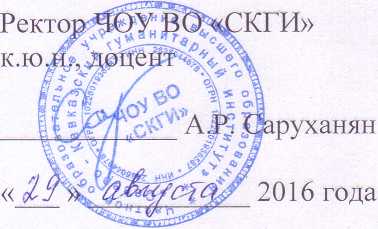 НАПРАВЛЕНИЕ подготовки 40.03.01– ЮРИСПРУДЕНЦИЯКВАЛИФИКАЦИЯ (СТЕПЕНЬ) – БАКАЛАВРкафедра гуманитарных и социально-экономических дисциплинИНОСТРАННЫЙ ЯЗЫК В СФЕРЕ ЮРИСПРУДЕНЦИИРабочая программаСтаврополь2016Автор-составитель:Карпова П.В. – преподаватель кафедры гуманитарных и социально-экономических дисциплин ЧОУ ВО «Северо-Кавказский гуманитарный институт».Рецензенты:Миронов З.В. - кандидат юридических наук, доцент кафедры гражданско-правовых дисциплин ЧОУ ВО «Северо-Кавказский гуманитарный институт»;В.Д. Грачев, доктор философских наук, профессор, профессор кафедры гуманитарных и социально-экономических дисциплин Ростовского института (филиала) ВГУЮ (РПА Минюста России).Рабочая программа по учебной дисциплине «Иностранный язык в сфере юриспруденции» подготовлена на основе требований Федерального государственного образовательного стандарта высшего профессионального образования по направлению подготовки 030900 «Юриспруденция». Включает в себя рабочую программу учебной дисциплины и материалы, устанавливающие содержание и порядок проведения промежуточной аттестации. Рассчитана на студентов ЧОУ ВО «Северо-Кавказский гуманитарный институт», обучающихся по направлению подготовки бакалавров юриспруденции.Рабочая программа обсуждена и одобрена на заседании гуманитарных и социально-экономических дисциплин Северо-Кавказского гуманитарного института.Протокол № 1 от 29 августа 2016 годаРабочая программа учебной дисциплиныРабочая программа учебной дисциплины «Иностранный язык в сфере юриспруденции» – это учебно-методическое пособие, определяющее требования к содержанию и уровню подготовки студентов, руководство их самостоятельной работой, виды учебных занятий и формы контроля по данной дисциплине.Рабочая программа включает в себя: наименование дисциплины (модуля);перечень планируемых результатов обучения по дисциплине (модулю), соотнесенных с планируемыми результатами освоения образовательной программы;указание места дисциплины (модуля) в структуре образовательной программы;объем дисциплины (модуля) в зачетных единицах с указанием количества академических или астрономических часов, выделенных на контактную работу обучающихся с преподавателем (по видам учебных занятий) и на самостоятельную работу обучающихся;содержание дисциплины (модуля), структурированное по темам (разделам) с указанием отведенного на них количества академических или астрономических часов и видов учебных занятий;перечень учебно-методического обеспечения для самостоятельной работы обучающихся по дисциплине (модулю);фонд оценочных средств для проведения промежуточной аттестации обучающихся по дисциплине (модулю);перечень основной и дополнительной учебной литературы, необходимой для освоения дисциплины (модуля);перечень ресурсов информационно-телекоммуникационной сети "Интернет" (далее - сеть "Интернет"), необходимых для освоения дисциплины (модуля);методические указания для обучающихся по освоению дисциплины (модуля);перечень информационных технологий, используемых при осуществлении образовательного процесса по дисциплине (модулю), включая перечень программного обеспечения и информационных справочных систем (при необходимости);описание материально-технической базы, необходимой для осуществления образовательного процесса по дисциплине (модулю).ЦЕЛЕВАЯ УСТАНОВКАЦелевая установка преподавания учебной дисциплины «Иностранный язык в сфере юриспруденции» строится с учетом задач, содержания и форм деятельности специалиста – выпускника ЧОУ ВО «СКГИ». Целью обучения является получение выпускником образования, позволяющего приобрести необходимые общекультурные и профессиональные компетенции и успешно работать в избранной сфере деятельности.Содержание обучения по дисциплине «Иностранный язык в сфере юриспруденции» строится в соответствии с основными видами и задачами профессиональной деятельности специалиста:а) нормотворческая (участие в подготовке нормативных правовых актов);б) правоприменительная (обоснование и принятие в пределах должностных обязанностей решений, а также совершение действий, связанных с реализацией правовых норм, составление юридических документов); в) правоохранительная (обеспечение законности, правопорядка, безопасности личности, общества и государства; охрана общественного порядка; предупреждение, пресечение, выявление, раскрытие и расследование правонарушений; защита частной, государственной, муниципальной и иных форм собственности);г) экспертно-консультационная (консультирование по вопросам права; осуществление правовой экспертизы документов);д) педагогическая (преподавание правовых дисциплин в образовательных учреждениях, кроме высших учебных заведений, осуществление правового воспитания).Дисциплина «Иностранный язык в сфере юриспруденции» изучается на первом курсе и заканчивается зачетом.В процессе преподавания дисциплины необходима систематическая координация с дисциплиной «Риторика», которая способствуют более четкому и глубокому уяснению дисциплины.ПЕРЕЧЕНЬ ПЛАНИРУЕМЫХ РЕЗУЛЬТАТОВ ОБУЧЕНИЯ ПО ДИСЦИПЛИНЕ (МОДУЛЮ), СООТНЕСЕННЫХ С ПЛАНИРУЕМЫМИ РЕЗУЛЬТАТАМИ ОСВОЕНИЯ ОБРАЗОВАТЕЛЬНОЙ ПРОГРАММЫВ результате освоения программы учебной дисциплины «Иностранный язык в сфере юриспруденции» выпускник должен:быть ознакомлен: с лексикой и фразеологией в объеме 3000-4000 учебных лексических единиц общего и терминологического характера (из них 2000 продуктивно), в том числе отражающими основные направления широкой специальности и узкую специализацию студента; с фонетическими особенностями речи, релевантными для изучаемого иностранного языка;с грамматическими особенностями изучаемого иностранного языка и подъязыка делового общения в сфере юриспруденции;с регистрами и жанрами юридической специальной речи;с организацией материала в двуязычном словаре;знать:лексико-грамматический минимум по юриспруденции в объеме, необходимом для работы с иноязычными текстами в процессе профессиональной (юридической) деятельности;уметь:читать и переводить иноязычные тексты профессиональной направленности;владеть навыками: профессионального общения на иностранном языке, а именно:использовать иностранный язык как средство общения в социально-обусловленных сферах повседневной жизни и всей профессиональной деятельности;чтения литературы по специальности с целью извлечения профессиональной информации; устной публичной речи (на материале специальности); восприятия на слух речи, тематически связанной с юридической проблематикой; письма, необходимые для подготовки публикаций, тезисов и ведения переписки; реферирования, аннотирования и перевода литературы по специальности, в том числе периодических изданий по специальности на иностранном языке (международных, национальных, отраслевых и реферативных); работы с отраслевыми словарями и справочниками на иностранном языке;работы с основными иноязычными интернет-ресурсами по юридической проблематике;обладать компетенциями:- осознает социальную значимость своей будущей профессии, обладает достаточным уровнем профессионального правосознания (ОК-1);- способен добросовестно исполнять профессиональные обязанности, соблюдать принципы этики юриста (ОК-2);- владеет культурой мышления, способен к обобщению, анализу, восприятию информации, постановке цели и выбору путей ее достижения (ОК-3);- способен логически верно, аргументированно и ясно строить устную и письменную речь (ОК-4);- обладает культурой поведения, готов к кооперации с коллегами, работе в коллективе (ОК-5);- имеет нетерпимое отношение к коррупционному поведению, уважительно относится к праву и закону (ОК-6);- стремится к саморазвитию, повышению своей квалификации и мастерства (ОК-7);- способен использовать основные положения и методы социальных, гуманитарных и экономических наук при решении социальных и профессиональных задач (ОК-8);- способен анализировать социально значимые проблемы и процессы (ОК-9);- владеет необходимыми навыками профессионального общения на иностранном языке (ОК-13);- способен давать квалифицированные юридические заключения и консультации в конкретных видах юридической деятельности (ПК-16);- способен преподавать правовые дисциплины на необходимом теоретическом и методическом уровне (ПК-17);- способен управлять самостоятельной работой обучающихся (ПК-18);- способен эффективно осуществлять правовое воспитание (ПК-19).Соответствие результатов изучения дисциплины результатам освоения ООПМЕСТО ДИСЦИПЛИНЫ (МОДУЛЯ) В СТРУКТУРЕ ОБРАЗОВАТЕЛЬНОЙ ПРОГРАММЫОБЪЕМ ДИСЦИПЛИНЫ (МОДУЛЯ) В ЗАЧЕТНЫХ ЕДИНИЦАХ С УКАЗАНИЕМ КОЛИЧЕСТВА АКАДЕМИЧЕСКИХ ЧАСОВ, ВЫДЕЛЕННЫХ НА КОНТАКТНУЮ РАБОТУ ОБУЧАЮЩИХСЯ С ПРЕПОДАВАТЕЛЕМ (ПО ВИДАМ ЗАНЯТИЙ) И НА САМОСТОЯТЕЛЬНУЮ РАБОТУ ОБУЧАЮЩИХСЯСОДЕРЖАНИЕ ДИСЦИПЛИНЫ (МОДУЛЯ), СТРУКТУРИРОВАННОЕ ПО ТЕМАМ (РАЗДЕЛАМ) С УКАЗАНИЕМ ОТВЕДЕННОГО НА НИХ КОЛИЧЕСТВА АКАДЕМИЧЕСКИХ ИЛИ АСТРОНОМИЧЕСКИХ ЧАСОВ И ВИДОВ УЧЕБНЫХ ЗАНЯТИЙ Распределение часов дисциплины по темам и видам занятийТематический план учебной дисциплинызаочной формы обученияРАСПРЕДЕЛЕНИЕ УЧЕБНОГО МАТЕРИАЛА ПО ТЕМАМТема 1. Тестирование уровня знаний студентов. Знакомство с базовым учебником. Цели и задачи курса иностранного языка в СКГИ, специфика языка юридических документов и юридической терминологии.Тема 2.  The need for law. Law and Society.Тема 3. Common law and civil law.Тема 4. Kinds of law: international law, tort law, property law.Тема 5. Kinds of law: labor law, commercial law.Тема 6. Crimes against humanity.Тема 7. Terrorism.Тема 8. Description of suspects. Police bulletins.Тема 9. The European Convention on Human Rights.Тема 10. Case study: the child’s detention.Тема 11. Domestic violence.Тема 12. Crime detection.Тема 13. Interrogation. Case study: information in language understood.Тема 14. DNA evidence. Case study: right for respect for one’s private life.Тема 15. Capital punishment. Case study: presumption of guilt.Тема 16. Corruption. E-mail fraud. Case study: inhuman or degrading treatment.Тема 17. The causes of crime. Case study: lawful arrest or detention.Конечные требования владения иностранным языком: наличие коммуникативной компетенции, необходимой для иноязычной деятельности по изучению и творческому осмыслению зарубежного опыта в области юриспруденции, а также для делового профессионального общения. В процессе обучения основной упор делается на изучение «языка специальности». Студенты осваивают языковые явления, характерные для специальной юридической речи, при этом осуществляется: развитие навыков чтения литературы по специальности с целью извлечения профессиональной информации; развитие основных навыков устной публичной речи (на материале специальности); обучение восприятию на слух речи, тематически связанной с юридической проблематикой; овладение лексикой и фразеологией, отражающей основные направления широкой специальности и узкую специализацию студента; обучение основным навыкам письма, необходимым для подготовки публикаций, тезисов и ведения переписки; знакомство с регистрами и жанрами юридической специальной речи; знакомство с основами реферирования, аннотирования и перевода литературы по специальности; ознакомление с периодическими изданиями по специальности на иностранном языке (международными, национальными, отраслевыми и реферативными); ознакомление с отраслевыми словарями и справочниками на иностранном  языке; ознакомление с основными иноязычными интернет-ресурсами по юридической проблематике.Развитие умений иноязычного общения в разных сферах и ситуацияхЧтение (способность понимать и извлекать информацию)Зрелое владение всеми видами чтения юридической и художественной литературы, в том числе: ознакомительным чтением со скоростью 180—200 слов в минуту без словаря при количестве неизвестных слов в тексте, не превышающем 4—5 % общего количества слов в тексте; изучающим чтением (количество неизвестных слов не превышает 8 % общего количества слов в тексте; допускается использование словаря). Виды занятий:составление вопросов по тексту; составление плана прочитанного текста; краткий и подробный пересказ текста с опорой на план; перевод (передача содержания) русского текста на иностранный язык; составление письменного конспекта текста; подбор иностранных эквивалентов к русским словам и выражениям; подбор русских эквивалентов к иностранным словам и выражениям; перевод фрагмента текста по специальности.	Говорение и аудированиеУчастие в диалоге/беседе профессионального характера, выражение различных коммуникативных намерений (совет, сожаление, удивление, недоумение, выражение одобрения/недовольства, запрос, сообщение информации — дополнительной, детализирующей, уточняющей, иллюстрирующей, оценочной, выяснение мнения собеседника, выражение собственного мнения по поводу полученной информации, уклонение от ответа и др.); владение всеми видами монологического высказывания (информирование, пояснение, уточнение, иллюстрирование — монологическое высказывание профессионального характера в объеме не менее 15—18 фраз за пять минут в нормальном среднем темпе речи); доклад; понимание на слух содержания аутентичных текстов, в том числе  профессионального характера (в монологической форме и в форме диалога) длительностью до пяти минут звучания в нормальном среднем темпе речи; отнесение высказывания, воспринимаемого на слух, к тому или иному моменту времени и определение его модальности (утверждение, неуверенность, возможность, риторический вопрос); выделение основной идеи и логической структуры звучащего текста; формулировка основной идеи и краткая передача основного содержания услышанного текста.Виды занятий: понимание текста при прослушивании и повторение за диктором; письменная фиксация ключевых слов при прослушивании и составление плана текста; краткий/подробный рассказ прослушанного текста; устная постановка вопросов по тексту; развернутые ответы на вопросы по тексту.ПисьмоРеализация на письме коммуникативных намерений (установление деловых контактов, напоминание, выражение сожаления, упрека); написание краткого текста по плану; написание подробного текста по плану; формулировка письменных вопросов; составление плана, тезисов сообщения/доклада; письменный перевод текста с иностранного языка на русский и с русского на иностранный; умение написать краткое сообщение на профессиональную юридическую тему с использованием ключевых слов и выражений; заполнение бланков, анкет, написание официального письма, составление CV (curriculumvitae).Виды занятий: запись ключевых слов и выражений текста (прочитанного или прослушанного), составление плана текста, составление предложений с использованием ключевых слов и выражений; составление вопросов к тексту; запись текста при многократном прослушивании (с использованием словаря); воспроизведение прочитанного или прослушанного текста близко к оригиналу по плану и по ключевым словам; составление конспекта текста; написание собственного текста на произвольную тему с использованием выделенных в оригинале слов и выражений; письменный перевод текста на иностранный язык; написание официальных писем; составление CV (curriculumvitae).Основы реферирования, аннотирования и перевода литературы 
по специальностиВ качестве основного материала для чтения, реферирования, аннотирования и перевода служат аутентичные стилистически нейтральные тексты по специальности, которые при необходимости должны быть адаптированы студентами для устного изложения. При этом осуществляется: ознакомление с периодическими изданиями по специальности; ознакомление с основными способами поиска профессиональной информации; ознакомление с основными типами справочно-библиографических материалов (библиографическое описание, аннотация, реферат); ознакомление с основными приемами аналитико-синтетической переработки информации (смысловой анализ текста по абзацам, вычленение единиц информации и составление плана реферируемого документа, определение и формулирование главной мысли документа в сжатой форме); ознакомление с приемами компрессирования содержания (формулирование главной мысли реферируемого материала); использование перестройки грамматической и синтаксической структуры предложения при переводе; овладение умением выражать одну и ту же мысль разными языковыми средствами; пользование отраслевыми словарями и справочниками; перевод слов и словосочетаний терминологического характера; передача собственных имен и географических названий на русском языке (перевод, транслитерация, транскрипция).Формирование и совершенствование языковых навыковВиды речевых действий и приемы ведения общенияПри отборе конкретного языкового материала необходимо руководствоваться следующими функциональными категориями:передача фактуальной информации: средства оформления повествования, описания, рассуждения, уточнения, коррекции услышанного или прочитанного, определения темы сообщения, доклада и т. д.;передача эмоциональной оценки сообщения: средства выражения одобрения/неодобрения, удивления, восхищения, предпочтения и т. д.;передача интеллектуальных отношений: средства выражения согласия/несогласия, способности/неспособности сделать что-либо, выяснение возможности/невозможности сделать что-либо, уверенности/неуверенности говорящего в сообщаемых им фактах;структурирование дискурса: оформление введения в тему, развитие темы, смена темы, подведение итогов сообщения, инициирование и завершение разговора, приветствие, выражение благодарности, разочарования и т. д.ФонетикаИнтонационное оформление предложения: словесное, фразовое и логическое ударение, мелодия, паузация; фонологические противопоставления, релевантные для изучаемого языка: долгота/краткость, закрытость/открытость гласных звуков, звонкость/глухость конечных согласных и т. п.Лексика и фразеологияЛексический минимум в объеме 3000—4000 учебных лексических единиц общего и терминологического характера (из них 2000 – продуктивно): стилистически нейтральная наиболее употребительная лексика, относящаяся к общему языку и отражающая раннюю специализацию (базовая терминологическая лексика специальности). Расширение словарного запаса за счет лексических единиц, составляющих основу регистра юридической речи, отражающей широкую и узкую специализацию учащегося. ГрамматикаРазвитие грамматических навыков распознавания и понимания форм и конструкций, характерных для изучаемого подъязыка и языка делового общения.Знакомство с основными двуязычными словарямиОрганизация материала в двуязычном словаре. Структура словарной статьи. Многозначность слова. Синонимические ряды. Прямое и переносное значения слов. Слово в свободных и фразеологических сочетаниях. Знакомство с отраслевыми словарями и справочниками.Содержание разделов дисциплиныАнглийский языкПорядок слов простого предложения. Сложное предложение: сложносочиненное и сложноподчиненное предложения. Союзы и относительные местоимения. Эллиптические предложения. Бессоюзные придаточные. Употребление личных форм глагола в активном и пассивном залогах. Согласование времен. Функции инфинитива: инфинитив в функции подлежащего, определения, обстоятельства. Синтаксические конструкции: оборот «дополнение с инфинитивом» (объектный падеж с инфинитивом); оборот «подлежащее с инфинитивом» (именительный падеж с инфинитивом); инфинитив в функции вводного члена; инфинитив в составном именном сказуемом (be+ инф.)и в составном модальном сказуемом; (оборот «for + smb. todosmth.»). Сослагательное наклонение. Модальные глаголы. Модальные глаголы с простым и перфектным инфинитивом. Атрибутивные комплексы (цепочки существительных). Эмфатические  (в том числе инверсионные) конструкции в форме Continuousили пассива; инвертированное придаточное уступительное или причины; двойное отрицание. Местоимения, слова-заменители (that (of), those (of), this, these, do, one, ones), сложные и парные союзы, сравнительно-сопоставительные обороты (as…as, notso…as, the…the).Немецкий языкПростые распространенные, сложносочиненные и сложноподчиненные предложения. Рамочная конструкция и отступления от нее. Место и порядок слов в придаточном предложении. Союзы и корреляты. Бессоюзные придаточные предложения. Распространенное определение. PartizipI с zu в функции определения. Приложение. Степени сравнения прилагательных. Указательные местоимения в функции замены существительного. Однородные члены предложения разного типа. Инфинитивные и причастные обороты в различных функциях. Модальные конструкции sein и haben + zu + infinitiv. Модальные глаголы  с инфинитивом I и II актива и пассива. Конъюнктив и кондиционалис в различных типах предложений. Футурум I и II в модальном значении. Модальные слова. Функции пассива и конструкций sein + PartizipII (статива). Трехчленный, двучленный и одночленный (безличный пассив). Сочетания с послелогами, предлогами с уточнителями. Многозначность и синонимия союзов, предлогов, местоимений, местоименных наречий и т. д. Коммуникативное членение предложения и способы его выражения.Французский языкПорядок слов простого предложения. Сложное предложение: сложносочиненное и сложноподчиненное предложения. Союзы. Употребление личных форм глаголов в активном залоге. Согласование времен. Пассивная форма глагола. Возвратные глаголы в значении пассивной формы. Безличные конструкции. Конструкции с инфинитивом: avoir à + infinitif; être à + infinitif; laisser + infinitif; faire + infinitif. Неличные формы глагола: инфинитив настоящего и прошедшего времени; инфинитив, употребляемый с предлогами; инфинитивный оборот. Причастие настоящего времени; причастие прошедшего времени; деепричастие; сложное причастие прошедшего времени. Абсолютный причастный оборот. Условное наклонение. Сослагательное наклонение. Степени сравнения прилагательных и наречий. Местоимения: личные, относительные, указательные; местоимение среднего рода le, местоимения-наречия en и у.ФОНД ОЦЕНОЧНЫХ СРЕДСТВ ДЛЯ ПРОВЕДЕНИЯ ПРОМЕЖУТОЧНОЙ АТТЕСТАЦИИ ОБУЧАЮЩИХСЯ ПО ДИСЦИПЛИНЕ (МОДУЛЮ)ПЕРЕЧЕНЬ КОМПЕТЕНЦИЙ С УКАЗАНИЕМ ЭТАПОВ ИХ ФОРМИРОВАНИЯ В ПРОЦЕССЕ ОСВОЕНИЯ ОБРАЗОВАТЕЛЬНОЙ ПРОГРАММЫСоотношение контролируемых разделов (тем) дисциплины 
к компетенциям и оценочными средствамиОПИСАНИЕ ПОКАЗАТЕЛЕЙ И КРИТЕРИЕВ ОЦЕНИВАНИЯ КОМПЕТЕНЦИЙ НА РАЗЛИЧНЫХ ЭТАПАХ ИХ ФОРМИРОВАНИЯ, ОПИСАНИЕ ШКАЛ ОЦЕНИВАНИЯКритериями и показателями оценивания компетенций на различных этапах формирования компетенций являются:- знание терминов, понятий, категорий, концепций и теорий по дисциплине;- понимание связей между теорией и практикой;- сформированность аналитических способностей в процессе изучения дисциплины;- знание специальной литературы по дисциплине.	Шкала оценивания компетенций на различных этапах их формирования включает следующие критерии:- полное соответствие;- частичное соответствие;- несоответствие.Этапы формирования профессиональных компетенций бакалавров:1. Изучение теоретического материала на лекциях.Формами обучения в педагогическом учебном заведении высшего профессионального образования традиционно являются лекции. Лекция позволяет решать большое количество информационных задач. Включение в лекцию элементов дискуссии позволяет изменить позицию студента из пассивно воспринимающего и затем воспроизводящего информацию в активного участника лекционного процесса (когда он думает, анализирует факты, делает выводы, определяет свое отношение к изучаемому предмету). Необходимость аргументации своей позиции побуждает студента к активному самообразованию, поиску дополнительной литературы по изучаемой проблеме. Лекции в учебном процессе необходимы, так как именно данная форма обучения дает возможность студентам увидеть всю широту изучаемого вопроса, его взаимосвязь с другими проблемами курса, почувствовать связь педагогики с другими науками. Поэтому лекционный курс, специально организованный, дает студенту направление в формировании теоретических профессиональных компетенций, позволяет ему увидеть пути и задуматься над способами своего профессионального роста, способствует выработке потребности в профессиональном педагогическом самосовершенствовании.2. Проведение практических занятий.Практические занятия и практика как организационные формы обучения позволяют сформировать у студентов систему профессиональных компетенций в области фармации, такую, что будущие специалисты оказываются выведенными на уровень проектирования. Главной целью практических занятий является обработка и закрепление новых знаний, перевод теоретических знаний в практические умения и навыки. Кроме того, задачей практических занятий является коррекция и контроль ранее усвоенных знаний. По итогам практических занятий оценивается успешность усвоения определенного объема знаний и успешность приобретения определенного перечня умений и навыков, т.е. практические занятия, позволяют как сформировать, так и реализовать сформированные компетенции.Так, для бакалавров педагогического образования, профиль Технология, практические занятия являются ведущей организационной формой обучения. В рамках изучаемых методических дисциплин педагогические ситуации занимают ведущее место на практических занятиях. Выполнение самой практической работы требует владения определенными методическими приемами, знаниями и умениями.После окончания работы студенты должны самостоятельно сделать выводы, используя соответствующую теоретическую концепцию, и оформить отчет о проделанной работе. Процедура оформления отчета несет огромную смысловую нагрузку, поскольку в процессе оформления обучаемые учатся лаконичному и точному изложению мыслей, формулированию аргументированных выводов.Таким образом, ключевые образовательные компетенции конкретизируются на уровне образовательных областей и учебных дисциплин для каждой ступени обучения, играя интегративную роль в процессе взаимодействия образования, науки и практики.3. Выполнение научно - исследовательских работ (участие в СНО).Научно-исследовательские работы бакалавров играют в формировании профессиональных компетенций особую роль. Она формирует способности организовывать учебно-исследовательскую работу обучающихся, прогнозировать результаты профессионально-педагогической деятельности, проектировать и оснащать образовательно-пространственную среду для теоретического и практического обучения рабочих, проектировать и применять индивидуализированные, деятельностно и личностно ориентированные технологии и методики обучения, к поиску, созданию, распространению, применению новшеств и творчества в образовательном процессе для решения профессионально-педагогических задач, к применению технологий формирования креативных способностей при подготовке рабочих, к проектированию комплекса учебно-профессиональных целей, задач и т.п. Исследовательская работа позволяет актуализировать знания по теме, сформировать умение работать с информацией, расширить способы деятельности, развивать самостоятельность, контроль и самоконтроль. Назначение внеаудиторной исследовательской работы – расширить рамки программного материала по предметам с учетом особенностей профессиональной направленности.Студент, принимая участие в научно-исследовательской работе, учится видеть проблемы, ставить задачи, воплощать решение в реальности, путем сбора необходимой информации, проведения анализа имеющихся данных, синтеза и оценки; нарабатывает навык публичных выступлений, становится компетентным в тех вопросах, которые изучает, учится управлять своим временем и собой для достижения поставленных целей.4. Самостоятельная работа студентовПри выполнении плана самостоятельной работы студенту необходимо прочитать теоретический материал не только в учебниках и учебных пособиях, указанных в библиографических списках, но и познакомиться с публикациями в периодических изданиях.Студенту необходимо творчески переработать изученный самостоятельно материал и представить его для отчета в форме тезисов, опорных материалов, рекомендаций, схем и т.п.Все виды самостоятельной работы и планируемые на их выполнение затраты времени в часах исходят из того, что студент достаточно активно работал в аудитории, слушая лекции и изучая материал на практических занятиях. По всем недостаточно понятым вопросам он своевременно получил информацию на консультациях.В случае пропуска лекций и практических занятий студенту потребуется сверхнормативное время на освоение пропущенного материала.Для закрепления материала лекций достаточно, перелистывая конспект или читая его, мысленно восстановить прослушанный материал.Для подготовки к практическим работам нужно рассмотреть контрольные вопросы, при необходимости обратиться к рекомендуемой учебной литературе, записать непонятные моменты в вопросах для уяснения их на предстоящем занятии.Подготовка к зачету должна осуществляться на основе лекционного материала, материала практических занятий с обязательным обращением к основным учебникам по курсу. Это исключит ошибки в понимании материала, облегчит его осмысление, прокомментирует материал многочисленными примерами, которые в лекциях, как правило, не приводятся.3 Критерии оценивания выполнения заданий по выявлению уровня сформированности компетенций для проведения текущего контроля успеваемости и промежуточной аттестацииПоказателем оценивания компетенций в рамках образовательной программы считается уровень их освоения обучающимися.Характеристика уровней освоения компетенцийУровень освоения сформированности знаний, умений и навыков по дисциплине оценивается в форме бальной отметки по ряду критериев:"Отлично" заслуживает обучающийся, обнаруживший всестороннее, систематическое и глубокое знание учебного материала, умение свободно выполнять практические задания, усвоивший основную и знакомый с дополнительной литературой, рекомендованной программой. Как правило, оценка "отлично" выставляется обучающимся, усвоившим взаимосвязь основных понятий дисциплины в их значении для приобретаемой профессии, проявившим творческие способности в понимании, изложении и использовании учебного материала."Хорошо" заслуживает обучающийся, обнаруживший полное знание учебного материала, успешно выполняющий предусмотренные в программе задания, усвоивший основную литературу, рекомендованную в программе. Как правило, оценка "хорошо" выставляется обучающимся, показавшим систематический характер знаний по дисциплине и способным к их самостоятельному пополнению и обновлению в ходе дальнейшей учебной работы и профессиональной деятельности."Удовлетворительно" заслуживает обучающийся, обнаруживший знания основного учебного материала в объеме, необходимом для дальнейшей учебы и предстоящей работы по направлению подготовки, справляющийся с выполнением заданий, предусмотренных программой, знакомый с основной литературой, рекомендованной программой. Как правило, оценка "удовлетворительно" выставляется обучающимся, допустившим погрешности в ответе на экзамене и при выполнении экзаменационных заданий, но обладающим необходимыми знаниями для их устранения под руководством преподавателя."Неудовлетворительно" выставляется обучающемуся, обнаружившему пробелы в знаниях основного учебного материала, допустившему принципиальные ошибки в выполнении предусмотренных программой заданий. Как правило, оценка "неудовлетворительно" ставится обучающимся, которые не могут продолжить обучение или приступить к профессиональной деятельности по окончании ВУЗа без дополнительных занятий по соответствующей дисциплине.Оценка «зачтено» выставляется обучающемуся, который прочно усвоил предусмотренный программный материал; правильно, аргументировано ответил на все вопросы, с приведением примеров; показал глубокие систематизированные знания, владеет приемами рассуждения и сопоставляет материал из разных источников: теорию связывает с практикой, другими темами данной дисциплины, других изучаемых предметов; без ошибок выполнил практическое задание.Обязательным условием выставленной оценки является правильная речь в быстром или умеренном темпе. Дополнительным условием получения оценки «зачтено» могут стать хорошие успехи при выполнении самостоятельной и контрольной работы, систематическая активная работа на практических занятиях.Оценка «не зачтено» Выставляется обучающемуся, который не справился с 50% вопросов и заданий преподавателя, в ответах на другие вопросы допустил существенные ошибки. Не может ответить на дополнительные вопросы, предложенные преподавателем. Целостного представления о взаимосвязях, компонентах, этапах развития культуры у обучающегося нет. Оценивается качество устной и письменной речи, как и при выставлении положительной оценки.В целом шкала оценивания в зависимости от уровня освоения компетенций выглядит следующим образом:ШКАЛА ОЦЕНИВАНИЯТИПОВЫЕ КОНТРОЛЬНЫЕ ЗАДАНИЯ И ИНЫЕ МАТЕРИАЛЫ, НЕОБХОДИМЫЕ ДЛЯ ОЦЕНКИ ЗНАНИЙ, УМЕНИЙ, НАВЫКОВ И (ИЛИ) ОПЫТА ДЕЯТЕЛЬНОСТИ, ХАРАКТЕРИЗУЮЩИХ ЭТАПЫ ФОРМИРОВАНИЯ КОМПЕТЕНЦИЙ В ПРОЦЕССЕ ОСВОЕНИЯ ДИСЦИПЛИНЫСистема стандартизированных заданий для проведения тест-тренингаАнглийский языкТестовое задание для рубежной аттестациипо теме “Law and Society”Выберите правильный вариант перевода выделенной части предложения:  Law, body of official rules and regulations, generally found in constitutions, legislation, judicial opinions, and the like, that is used to govern a society and to control the behavior of its members.контролировать общество; вести общество;управлять обществом. Выберите подходящее по смыслу словосочетание: Law is not completely a matter of human enactment; it also includes …..criminal law; natural law;Roman law.Завершите предложение: International law regulates … .the budget, taxation, state credits, and other spheres of financial activity;relations between governments as well as between private citizens of one country and those of another;social structure, organization of state power and the legal status of citizens.Правильный термин: … — term used to refer to the main body of English unwritten law that evolved from the 12th century.Common Law;Civil Law;Criminal Law.Вставьте подходящее по смыслу словосочетание:The term … also applies to all legal proceedings that are not criminal. Under this definition laws regulating marriage, contracts, and payment for personal injury are examples of civil law. Сivil Law;Roman Law; Сommon Law. Вставьте соответствующий предлог: A common-law judge is then free to depart … precedent and establish a new rule of decision, which sets a new precedent as it is accepted and used by different judges in other cases.from;with; to. Закончите предложение, выбрав правильный вариант ответа: Under this definition laws … marriage, contracts, and payment for personal injury are examples of civil law.regulating;regulated;regulates.Выберите правильный вариант перевода словосочетания: “to observe law”:cоблюдать закон;нарушать закон;принять закон. Тема “Violence (Types of Crimes)”TASK 1. Here are some English verbs connected with crime and law. Match the expressions  with their definitions:TASK 2. Fill in the blanks with one of the verbs from Task 1:One of the two accused men ___________ at yesterday’s trial. Although his lawyer __________ him very well, he was still found guilty by the jury. The judge __________ him to two years in prison. He’ll probably _______ after eighteen months. The other accused man was luckier. He _________ and left the courtroom smiling broadly.TASK 3. Match these terms with their definitions:(A)(B)TASK 4. Give the Russian equivalents for the following expressions and sentences:Law-abidingShort-term imprisonmentDriving in excess of the speed limitMurdering a policeman during a robberyStealing $1,000 from a bank by fraudGrievous bodily harm (almost killing someone)Punishment is an ancient practice whose presence in modern cultures may appear to be out of place because it purposefully inflicts pain. In the minds of most people, however, it continues to find justification.Causing death by dangerous drivingLong-term imprisonmentStealing $1,000 from a bank by threatening someone with a gunMalicious wounding (e.g. stabbing someone in a fight)Possession of a gun without a licenceSelling drugsFor the most history punishment has been both painful and public in order to act as deterrent to others. Corporal punishments and public humiliations were social events and carried out in most accessible parts of towns.TASK 5. Give the English equivalents for the following expressions:телесные наказания;смертная казнь;пожизненное тюремное заключение;непредумышленное убийство;отбыть срок в тюрьме;мошенничество;смягчить приговор;приговаривать к смерти.TASK 6.  Answer the following questions in writing:Why was capital punishment imposed so frequently in ancient societies? Why did ancient punishment have to be painful?Is imprisonment effective for revolutionaries and terrorists? Why?МЕТОДИЧЕСКИЕ МАТЕРИАЛЫ, ОПРЕДЕЛЯЮЩИЕ ПРОЦЕДУРЫ ОЦЕНИВАНИЯ ЗНАНИЙ, УМЕНИЙ, НАВЫКОВ И (ИЛИ) ОПЫТА ДЕЯТЕЛЬНОСТИ, ХАРАКТЕРИЗУЮЩИХ ЭТАПЫ ФОРМИРОВАНИЯ КОМПЕТЕНЦИЙПЕРЕЧЕНЬ ОСНОВНОЙ И ДОПОЛНИТЕЛЬНОЙ УЧЕБНОЙ ЛИТЕРАТУРЫ, НЕОБХОДИМОЙ ДЛЯ ОСВОЕНИЯ ДИСЦИПЛИНЫ (МОДУЛЯ)Основная литератураАнглийский язык для юристов (Learning legal English). Учебник и практикум: учебник для бакалавров / Л.В. Ступникова. – М.: Издательство Юрайт, 2014. – 529 с.Бочкарева Т.С. Английский язык [Электронный ресурс]: учебное пособие по английскому языку/ Бочкарева Т.С., Чапалда К.Г.— Электрон. текстовые данные.— Оренбург: Оренбургский государственный университет, ЭБС АСВ, 2013.— 99 c.— Режим доступа: http://www.iprbookshop.ru/30100.— ЭБС «IPRbooks»Дополнительная литератураГолицынский, Ю. Б. Грамматика : сб. упражнений / Ю. Б. Голицынский, Н. Голицынская. — 5-е изд., испр. и доп. — СПб. : Каро, 2007. — 543 с.Лебедева, А. А. Перевод договоров о передаче ноу-хау : Английский – русский = TranslatingKnow-howagreements : English – RussianManual : учеб. пособие / А. А. Лебедева. — М. : ГОУ ВПО РПА Минюста России,  2008. — 77 с.Лебедева, А. А. Английский язык для юристов. Предпринимательское право. Перевод контрактов : учеб. пособие для студентов вузов, обучающихся по специальности «Юриспруденция» / А. А. Лебедева. — М. : ЮНИТИ-ДАНА, 2010. — 231 с.Лебедева, А. А. Law Worldwide. Учебное пособие для юридических вузов / А. А. Лебедева, Г. В. Елохова, М. В. Лагутенкова. — М. : РПА МЮ РФ, 2007. — 99 с.Рекомендуемые видео материалыRunaway Jury. Х/фСША : New Regency Pictures, 2003.Witness for the Prosecution. Х/фСША : Edward Small Productions, 1957.United Nations Television. 2003 Year in Report.Рекомендуемые мультимедийные учебные материалыBridgetoEnglish. Лингафонный углубленный курс английского языка. 2CD-ROM. — Intense Educational, 2005.Discover the UN and have fun. — UNICEF, Jeneva, 2003.ProfessorHiggins. Мультимедийная обучающая программа. CD-ROM. 2003.Law & Order: Criminal Intent. — Legacy Interactive, 2005.Немецкий языкАртемюк, Н. Д. Пособие по юридическому переводу : учеб. пособие / Н. Д. Артемюк. — М. : Изд-во МГИМО МИД РФ, 1998.Dreyer, Schmitt. Грамматика немецкого языка с упражнениями / 
S. Dreyer. — Munchen : MaxHueberVerlag, 2001.Сущинский, И. И. Право и коммерция: Русско-немецкие соответствия : учеб. пособие / И. И. Сущинский. — М. : ГИС, 2001.Рекомендуемые видеоматериалыSchau mal an! — Klett, 1990 (видеокурс).Alles Gute. — Langenscheidt, 1993 (видеокурс).Французский языкПотушанская, Л. Л. Начальный курс французского языка : учебник : в 2 ч. Ч.1—2 / Л. Л. Потушанская, И. А. Юдина, И. Д. Шкунаева. — М. : Мирта-Принт, 2004.Потушанская, Л. Л. Практический курс французского языка : учебник : в 2 ч. Ч.1—2 / Л. Л. Потушанская, И. А. Юдина, И. Д. Шкунаева. — М. : Мирта-Принт, 2007. Рекомендуемые видеоматериалыJacky Girardet. Panorama. — Clé International, 2000.Annie Monnerie-Goarin.  Bien venue en France! — Paris : Didiere Hatier, 1990.ПЕРЕЧЕНЬ РЕСУРСОВ ИНФОРМАЦИОННО-ТЕЛЕКОММУНИКАЦИОННОЙ СЕТИ "ИНТЕРНЕТ", НЕОБХОДИМЫХ ДЛЯ ОСВОЕНИЯ ДИСЦИПЛИНЫ (МОДУЛЯ) Электронно-библиотечная система обеспечивает возможность индивидуального доступа для каждого обучающегося из любой точки, в которой имеется доступ к сети Интернет:ЭБС IPRbooks  - http://www.iprbookshop.ruОбучающимся обеспечен доступ к современным профессиональным базам данных, информационным справочным и поисковым системам.На бумажном и электронном носителях для преподавателей и студентов сформированы по всем направлениям подготовки и специальностям (ресурс доступа http://www.skgi.ru/):каталог электронных учебных пособий электронно-библиотечной системы «IPRbooks».МЕТОДИЧЕСКИЕ УКАЗАНИЯ ДЛЯ ОБУЧАЮЩИХСЯПО ОСВОЕНИЮ ДИСЦИПЛИНЫ (МОДУЛЯ)В соответствии со ст. 43 ФЗ «Об образовании в Российской Федерации» обучающиеся обязаны добросовестно осваивать образовательную программу, выполнять индивидуальный учебный план, в том числе посещать предусмотренные учебным планом или индивидуальным учебным планом учебные занятия, осуществлять самостоятельную подготовку к занятиям, выполнять задания, данные педагогическими работниками в рамках образовательной программы.Основными видами аудиторной работы студентов являются лекции и практические занятия. В ходе лекций преподаватель излагает и разъясняет основные понятия темы, связанные с ней теоретические и практические проблемы, дает рекомендации к самостоятельной работе. Обязанность студентов – внимательно слушать и конспектировать лекционный материал.Практические занятия завершают изучение наиболее важных разделов (тем) учебной дисциплины. Они предполагают свободный дискуссионный обмен мнениями по избранной тематике с элементами активных форм усвоения материала. Занятие начинается со вступительного слова преподавателя, формулирующего цель занятия и характеризующего его основную проблематику. Затем, как правило, заслушивается доклад студента, презентация или проводится деловая игра. Например, обсуждение доклада совмещается с рассмотрением намеченных вопросов. Деловая игра сопровождается выступлениями ее участников, рассмотрением практической проблемы или вопроса. Презентация, предполагающая анализ проблемы или публикации по отдельным вопросам практического занятия, заслушивается обычно в середине занятия. Поощряется выдвижение и обсуждение альтернативных мнений. В заключительном слове преподаватель подводит итоги обсуждения и объявляет оценки выступавшим студентам. В целях контроля подготовленности студентов и привития им навыков краткого письменного изложения своих мыслей по предложенной тематике преподаватель в ходе практических занятий может проводить контрольные работы.В процессе подготовки к практическому занятию студенты имеют возможность воспользоваться внеаудиторными консультациями преподавателя. Практические занятия могут проводиться в форме учебных презентаций, которые включают в себя выступления студентов с докладами. Основу докладов, как правило, составляет содержание подготовленных студентами рефератов.Качество учебной работы студентов преподаватель оценивает, выставляя текущие оценки в рабочий журнал. Студент имеет право ознакомиться с выставленными ему оценками.Основной вид учебной деятельности студента – самостоятельная работа, которая включает в себя изучение лекционного материала, учебников и учебных пособий, первоисточников, подготовку докладов, сообщений, выступлений на групповых занятиях, выполнение заданий преподавателя. Методика самостоятельной работы предварительно разъясняется преподавателем и в последующем может уточняться с учетом индивидуальных особенностей студентов. Время и место самостоятельной работы (аудитории, библиотеки) выбираются студентами по своему усмотрению с учетом рекомендаций преподавателя.Самостоятельную работу над  дисциплиной следует начинать с изучения программы, которая содержит основные требования к знаниям, умениям, навыкам студентов. Обязательно следует вспомнить рекомендации преподавателя, данные в ходе установочных занятий, затем приступать к изучению отдельных разделов и тем в порядке, предусмотренном программой.Получив представление об основном содержании раздела, темы, необходимо изучить материал с помощью конспектов лекций, общих работ. Целесообразно составить краткий конспект или схему, отображающую смысл и связи основных понятий данного раздела, включенных в него тем. Затем необходимо изучить наиболее важные правовые источники и монографии. При желании можно составить их краткий конспект. Обязательно следует записывать возникшие вопросы, на которые не удалось ответить самостоятельно.Изучение дисциплины заканчивается экзаменом, проводимым по всему ее содержанию. К экзамену допускаются студенты, систематически работавшие над дисциплиной в семестре, показавшие положительные знания по вопросам, выносившимся на групповые занятия.Необходимо тщательно изучить формулировку каждого вопроса, вникнуть в его суть. В соответствии со смыслом вопроса составить план ответа.План желательно развернуть, приложив к нему ссылки на первоисточники, характерные цитаты. Необходимо отметить для себя пробелы в знаниях, которые следует ликвидировать в ходе дальнейшего учебного процесса. Некоторые вопросы следует уточнить с помощью преподавателя. При непосредственной подготовке к экзамену следует провести строгие границы между близкими вопросами, готовить развернутый ответ именно на поставленный вопрос, не забывая изучать материалы и в рамках всей программы учебной дисциплины.ПЕРЕЧЕНЬ УЧЕБНО-МЕТОДИЧЕСКОГО ОБЕСПЕЧЕНИЯ ДЛЯ САМОСТОЯТЕЛЬНОЙ РАБОТЫ ОБУЧАЮЩИХСЯ ПО ДИСЦИПЛИНЕ (МОДУЛЮ)Образец задания для самостоятельной работы 
на усвоение профессиональной лексикиАнглийскийязыкТема “Violence (Types of Crimes)”TASK 1.Here are some English verbs connected with crime and law. Match the expressions  with their definitions:TASK 2.Fill in the blanks with one of the verbs from Task 1:One of the two accused men ___________ at yesterday’s trial. Although his lawyer __________ him very well, he was still found guilty by the jury. The judge __________ him to two years in prison. He’ll probably _______ after eighteen months. The other accused man was luckier. He _________ and left the courtroom smiling broadly.TASK 3.Match these terms with their definitions:(A)(B)TASK 4.Give the Russian equivalents for the following expressions and sentences:Law-abidingShort-term imprisonmentDriving in excess of the speed limitMurdering a policeman during a robberyStealing $1,000 from a bank by fraudGrievous bodily harm (almost killing someone)Punishment is an ancient practice whose presence in modern cultures may appear to be out of place because it purposefully inflicts pain. In the minds of most people, however, it continues to find justification.Causing death by dangerous drivingLong-term imprisonmentStealing $1,000 from a bank by threatening someone with a gunMalicious wounding (e.g. stabbing someone in a fight)Possession of a gun without a licenceSelling drugsFor the most history punishment has been both painful and public in order to act as deterrent to others. Corporal punishments and public humiliations were social events and carried out in most accessible parts of towns.TASK 5.Give the English equivalents for the following expressions:телесные наказания;смертная казнь;пожизненное тюремное заключение;непредумышленное убийство;отбыть срок в тюрьме;мошенничество;смягчить приговор;приговаривать к смерти.TASK 6.Answer the following questions in writing:Why was capital punishment imposed so frequently in ancient societies? Why did ancient punishment have to be painful?Is imprisonment effective for revolutionaries and terrorists? Why?Образец задания для самостоятельной работы 
на усвоение профессиональной лексикиНемецкийязыкТема “Der Bundesrat und der Bundestag” 1.	Правильно ли это?Der Bundestag wird vom gesamten Volk für 4 Jahre gewählt.Jeder Deutsche hat das Wahlrecht.Die Gesetze werden vom Bundestag beraten, beschlossen und verabschiedet.Der Bundestag setzt sich aus den Vertretern aller Parteien zusammen.Bundesregierung und Bundesverwaltung unterstehen der Kontrolle des Bundestags.Die Bundestagsabgeordneten sind an Aufträge ihrer Wähler gebunden.Jedes Land entsendet in den Bundesrat vier Mitglieder.Die Länder können an der Gesetzgebung und Verwaltung des Bundes mitwirken.Durch den Bundesrat wirken die Länder an der Gesetzgebung mit.2.Вставьте необходимую форму артикля (местоимения):ein föderatives Organ Bundes;die VerwaltungBundes;die StimmenLandes;die Beschlüsse	Regierungen;die InteressenLänder;der KreisRegierungschefs;der PräsidentBundesrates.3.Закончите следующие предложения:Es ist bekannt, dass der Bundesrat ein föderatives Organ_____________.Es ist bekannt, dass durch den Bundesrat die Länder an der Gesetzgebung_____________.Es ist bekannt, dass die Stimmen eines jeden Landes nur einheitlich abgegeben werden_____________.Es ist bekannt, dass zahlreiche Bundesgesetze nur dann zustande kommen _____, wenn ihnen der Bundesrat _______	.4. Вместо точек в каждом предложении поставьте соответствующее подлежащее. В качестве подлежащего используйте слова: «derBundestag» и «derBundesrat»:… ist die Volksvertretung.… ist die Ländervertretung.. . . besteht aus Abgeordneten.… besteht aus Vertretern der Länderregierungen.… wählt seinen Präsidenten.… nimmt alle Bundesgesetze an.… wählt den Bundeskanzler.… übt die Kontrolle der vollziehenden Gewalt aus.5. Найдите справа антонимы слов из левого столбика:die Pflicht;                              a) bedeutungslos;berufen;                                   b) unbestimmt;mehr;                                       c) der Beginn;mindestens;                             d) das Recht;die Zustimmung;e) weniger;bestimmt;f) moistens;derSchluss;                             g) bestellen;bedeutend.                               h) derEinspruch.6.  Проверьте себя.  Как по-немецки...?свободное, равное и тайное голосование; выборы в бундестаг ;   депутат бундестага;отдать голоса;набрать 5 % голосов; обсуждать законы; принимать законы; законодательная власть;исполнительная власть; избирательное право;соглашаться; права и интересы; законодательство и управление. Образец задания для самостоятельной работы 
на усвоение профессиональной лексикиФранцузскийязыкТема “Le système administratif en France”1.Liser le texte:Le Médiateur de la RépubliqueLe Médiateur de la République est une institution créée en 1973 pour aider les personnes qui contestent, en vain, une décision ou un comportement de l'administration française. Nommé par décret en Conseil des ministres pour une durée de six ans non renouvelable, le Médiateur de la République est une personnalité indépendante et irrévocable. La saisine du Médiateur de la République est gratuite. Pour qu'une réclamation soit recevable, le Médiateur de la République doit être saisi par l'intermédiaire d'un député ou d'un sénateur, après que des démarches auront été effectuées par le réclamant auprès de l'administration concernée. Il existe cependant deux exceptions, indiquées expressément par la loi du 3 janvier 1973: les différends entre les administrations et leurs agents ne peuvent faire l'objet de réclamations; le Médiateur ne peut intervenir dans une procédure engagée devant une juridiction, ni remettre en cause le bienfondé d'une décision juridictionnelle. Le Médiateur traite des différends qui opposent l'administration aux administrés. Les litiges entre particuliers sont donc exclus. Trois conditions de recevabilité des réclamations sont fixées par les articles 6 et 7 de la loi de 1973: le Médiateur doit être saisi par une personne physique ou morale;il doit l'être par l'intermédiaire d'un parlementaire;il doit l'être après que des démarches auront été effectuées par le réclamant auprès des administrations concernées. Aucune condition de nationalité n'est prévue: un étranger peut s'adresser au Médiateur de la République tout autant qu'un citoyen français. Deux limites sont cependant fixées par le législateur, quel que soit le statut juridique du réclamant: Une personne saisit le Médiateur “à l'occasion d'une affaire la concernant”. Cela suppose un intérêt personnel et direct de l'auteur de la réclamation. En ce sens, ne sont pas recevables les interventions qui se bornent à des critiques générales ou à des suggestions d'amélioration, sans référence à une situation particulière et sans faire état d'un véritable litige. Par ailleurs, l'Institution est saisie “par une réclamation individuelle”. En d'autres termes, seul l'intérêt d'une personne, et non d'une collectivité ou d'un groupe, peut justifier la saisine. Le Médiateur de la République est nécessairement saisi par l'intermédiaire d'un parlementaire: la réclamation doit être adressée à un député ou à un sénateur, qui la transmet au Médiateur si elle lui paraît entrer dans le champ de compétence de celui-ci et mériter son intervention. Ce rôle de “filtre” confié aux membres du Parlement est notamment destiné à éviter les saisines abusives (interventions non justifiées) et inutiles (hors compétence). L'administré peut faire appel à n'importe quel député ou sénateur, et non aux seuls élus de sa circonscription ou de son département. Dans la pratique, la mise en place, dans chaque département, de plusieurs délégués du Médiateur, a permis de tempérer la rigidité des modalités de saisine. En recevant directement les réclamants, en les aidant à constituer  leurs dossiers, en réglant très souvent eux-mêmes les litiges dont ils sont saisis au niveau local, lesdélégués constituent l'échelon de proximité de l'Institution. Ils ont un contact plus étroit et plus direct avec les citoyens. Il convient d'ajouter que les homologues étrangers du Médiateur de la République et le Médiateur européen peuvent transmettre directement au Médiateur de la République des réclamations. Cette mesure permet à la France de s'aligner sur ses partenaires de l'Union européenne qui prévoient tous, à l'exception de la Grande-Bretagne, ce type de saisine entre Médiateurs. Elle rend donc plus facile la coopération entre les différentes institutions nationales de médiation qui existent en Europe et dans le monde. Enfin, dernière condition de recevabilité, la réclamation doit être précédée des démarches nécessaires auprès des administrations concernées. Concrètement, cela implique que le réclamant se soit adressé auparavant à l'administration et qu'il ait essuyé un refus. Analogue à l'obligation d'un recours administratif préalable en matière contentieuse, cette précaution permet de limiter le risque de saisines inutiles.2.Répondez aux questions:Quand est-ce que l' institution de Médiateur a été créée?Quel est le rôle du Médiateur?Est-ce que la saisine du Médiateur est gratuite?Comment le Médiateur est-il saisi? Y a-t-il des exceptions?Quels différends traite-t-il?Quelles conditions de recevabilité des réclamations sont fixées par les articles 6 et 7 de la loi de 1973?Est-ce qu'un étranger peut s'adresser au Médiateur?Quelles limites sont fixées par le législateur?Qui peut transmettre directement au Médiateur de la République des  réclamations?Est-ce que la réclamation doit être  précédée des démarches nécessaires auprès des administrations concernées? Qu'est-ce que cela implique? Est-ce que cette précaution permet de limiter le risque de saisines inutiles?3.Traduisez en français:L' institution de Médiateur a été créée en France en 1973.Le Médiateur de la République est une personnalité indépendante et irrévocable.La saisine du Médiateur de la République est gratuite.Le Médiateur de la République est saisi par l'intermédiaire d'un député ou d'un sénateur.La réclamation doit être adressée à un  député ou à un sénateur.4.Traduisez en français:КаковарольМедиатора?Любой французский гражданин может обратиться к Медиатору.Обращение  к Медиатору бесплатно.Он оспаривает решение суда.Я подам на вас в суд.Однако в этом случае существуют два исключения.5. Choisissez le mot convenable:L' institution de Médiateur a été créée en France en ….. .1973;1773;1873.Un étranger peut …. du Médiateur.s'adresser;adresser;s'arrêter.La Médiature a fait preuve …. grande efficacité.à;du;de.En ce sens, ne sont pas recevables …. qui se bornent à des critiques générales.les insurrections;les interventions;les contradictions.Seul l'intérêt d'une personne peut …. la saisine.juger;apprécier;justifier.Ce rôle de “filtre” confié aux … du Parlement est destiné à éviter les saisines abusives et inutiles.participants;directeurs;membres.Ils ont un contact plus étroit …. les citoyens.avec;dans;sur.Контрольные задания для студентов заочной формы обученияАнглийский языкДля того чтобы правильно выполнить задание, необходимо усвоить следующие разделы курса английского языка по рекомендованному учебнику:Имя существительное. Множественное число. Артикли и предлоги как показатели имени существительного. Выражение падежных отношений в английском языке с помощью предлогов и окончания –s. Существительное в функции определения и его перевод на русский язык.Имя прилагательное. Степени сравнения имен прилагательных. Конструкциитипаthe more…the better.Числительные.Местоимения: личные, притяжательные, вопросительные, указательные, неопределенные, отрицательные.Форма настоящего (Present), прошедшего (Past) и будущего (Future) времени группы Indefinite (Simple) действительного залога изъявительного наклонения. Спряжениеглаголаto beв Рresent, Past и Future Indefinite. Повелительное наклонение и его отрицательная форма.Простое распространенное предложение: прямой порядок слов повествовательного и побудительного предложений в утвердительных и отрицательных формах. Обратный порядок слов вопросительного предложения. Оборот thereis (are).Задание 1. Перепишите предложения. Определите по грамматическим признакам, какой частью речи являются слова, оформленные окончанием –s, и какую функцию это окончание выполняет, т. е. служит ли оно:показателем 3-го лица ед. числа глагола в PresentIndefinite;признаком мн. числа  имени существительного;показателем притяжательного падежа имени существительного.Moscow is one of the world’s cultural and scientific centres.The first mentioning of Moscow in chronicles dates back (относится) to 1147.The researcher states that the new method of work is of great importance for the fulfilment of the plan.Задание 2. Перепишите следующие предложения и переведите их, учитывая особенности перевода на русский язык определений, выраженных именем существительным.Our University building is high.The American court system is complex.The Moscow underground is very beautiful.Задание 3. Перепишите следующие предложения, содержащие различные формы сравнения, и переведите их на русский язык.This book is more interesting than that one.The more we learn, the less we know.They discussed the most important problems at the meeting yesterday.Задание 4. Перепишите и письменно переведите на русский язык следующие предложения, обращая особое внимание на перевод неопределенных местоимений.There are some 150 museums in Moscow.Any museum of Moscow is of great interest to us.Do you have any books on English Law.Задание 5.Перепишите следующие предложения, определите в них видовременные формы глаголов и укажите их инфинитив, переведите предложения на русский язык.We celebrated the 850th anniversary of Moscow as our biggest holiday.Some of our students will take part in this conference.She is on holiday now.Задание 6. Прочитайте и устно переведите на русский язык 1, 2, 3, 4 абзацы текста № 1. Перепишитеиписьменнопереведите 1, 5, 6 абзацытекста № 1.Текст № 1The United KingdomThe UK (short for the United Kingdom of Great Britain and Northern Ireland) is situated on two islands called the British Isles. The larger island is Great Britain, which consists of three parts: England, Scotland and Wales, and the smaller is Ireland. Southern Ireland, now called Eire or the Irish Republic, is independent of the UK.The country is washed by the Atlantic Ocean, the North Sea, which is between Great Britain and Ireland.If you travel to England from Russia, it will take you two days to pass through several countries on the Continent by train, and six more hours to cross the English Channel by boat. You can also fly there, and then the journey will only take you three and a half hours.There are mountain chains in Scotland, Wales and North-West England, but they are not very high. North-West England is also famous for its beautiful lakes.The longest river in England is the Severn, and the deepest is the Thames, on which stands the capital of England, London.The UK is a highly developed industrial country. She exports machinery, vessels, motor and other goods. One of her main industries is the textile industry and a lot of British textiles are exported. The UK buys more goods than she sells because she has to import food products and raw materials from many countries of the World.Задание 7. Прочитайте 1 абзац текста. Из приведенных ниже утверждений укажите номер предложения, которое соответствует содержанию абзаца.The UK consists of 3 parts.The UK consists of Great Britain and the Irish Republic.The UK consists of 4 parts.Задание 8. Прочитайте и письменно переведите текст № 2.Текст № 2There are three separate systems of law in the United Kingdom: the legal systems of law courts of 1. England and Wales; 2. Scotland; 3. Northern Ireland. However, there are some common features to all systems in the United Kingdom: the sources of law, the distinction between civil law and criminal law. The sources of law include: 1. Written law (i.e. statutes (i.e. statutes); 2. Unwritten law (i.e. Common law and Equity) based on judicial precedent. We also call the common law as “case law” or “judge made” law. It means that when one judge had decided a point of law, any judge who has the similar set of facts must decide case in the same way as in the earlier judgement. In other words, the judge uses the process of analogy. Any it is in this way that the generations of judges have built up the Common law. The structure of courts in England and Wales looks like this.It is the Magistrates’ Courts (sometimes called police courts) that try the majority of all criminal cases and some civil cases. Magistrates’ Courts are presided over by lay magistrates (also called justices of the peace – J.P. s) who work part-time and are unpaid. The courts consists of between 2 and 7 magistrates. In a few large cities there are also stipendiary magistrates who sit alone and have legal training. County courts are the main civil courts and the Crown Court deals with all the more serious criminal cases. It also hears appeals from magistrates’ courts. The accused has the right to trial by jury. There is the Central Criminal Court in London (the old Bailey). The High Court hears all those civil cases that cannot be decided by county courts. The Court of Appeal hears both criminal and civil appeals and the House of Lords is the final appelate tribunal. The judges in the House of Lords is the ten “Lords of Appeal in Ordinary” (the “law lords”).Немецкий языкЗадание 1. Перепишите из данных предложений те, содержание которых относится к настоящему времени и переведите их.Die BRD ist nicht besonders reich an Bodenschäften, die bedeutendsten sind: Eisenerze, Stein-und Braunkohle, Kali- und Steinsalze, Miniralien.Wir sind in den Ferien viel geradelt.Ich kann ohne Computer auskommen.Er wollte seine Sportlaufbahn nicht beenden.Sie müssen alles Negative schnell vergessen und nur an etwas Angenehmes denken.Задание 2. Перепишите из данных предложений те, содержание которых относится к будущему времени и переведите их.Ich werde meinen Urlaub im Schwarzwald verbringen.Du hast die Möglichkeit dich gut zu erholen.Ich werde unbedingt im Wald spazierengehen.Ich habe mir nichts Bestimmtes vorgenommen. Задание 3. Выпишите те предложения, содержание которых относится к прошлому и переведите их.Zum festen Bestandteil von Weinachten gehört ein festlich geschmückter Tannenbaum.Wir fragten ihn, wann ihre Universität enstand.Wir vebrachten in Postdam nur einen Tag.Die meisten Menschen feiern Weihnachten und Ostern.Im vorigen Jahr war der Oktober warm.Задание 4.  Перепишите и переведите предложения, обратив внимание на степени сравнения прилагательных и наречий:Der heißeste Monat in Deutschland ist der Juli.Das ist der kürzeste Weg zum Bahnhof.Berlin ist die am dichtesten bevölkere Stadt.Er war der beste Kriminalist in unserer Stadt.Задание 5. Перепишите и переведите предложения, обратив внимание на многозначность предлогов.In zehn Tagen soll die Sitzung Bundestages stattfinden.In der Regierung der BDR sind verschiedene politische Parteien vertreten.Im Jahre 1949 wurden zwei Staaten auf dem Territorium Deutschlands gebildet.Die BRD grenzt an elf Ländern.Задание 6. Прочитайте текст, перепишите и переведите 1, 3, 5 абзацы.ÖsterreichDie Republik Österreich liegt im südlichen Mitteleuropa. Sie ist ein parlamentarischer Bundesstaat mit 9 Bundeslndäern: Wien, Niederösterreich, Oberösterreich, Salzburg, Tirol, Vorarlberg, Kärntenm Steiermark, Burgenland. Seine Fläch beträgt 83850 km². Die Bevölkerung zählt etwa 7,5 Millionen Einwohner. Die Hauptstadt heißt Wien. Die größten Städte sind Graz, Linz, Salzburg, Innsbruck u.a.Österreich gehört zu den hochentwuckelten Industreländen der Welt. In Österreich sind solche Industriezweige wie Schwerindustrie Elekrotechnik, Holzverarbeitung Chemie, Maschinenbau stark entwickelt. Österreich grenzt an die BRD, Ungarn, Jugoslawien, Italien, Schweiz.Seit 1955 ist Österreich der UNO. Das höchste gesetzgebende Machtorgan ist das Parlament. Es besteht aus 2 Kammern. An der Spitze des Republik steht der Bundespäsident, der vom Volke auf 6 Jahre gewählt wird. Er ernennt und entlaßt den Bundeskanzler und auf dessen Vorschlag die Minister, vertritt der Republik nach außen usw.In Österreich existiert das Mehrparteiensystem. Die älteste Partei ist die Kommunistische Partei. Sie wurde 1918 gegründet. Zu den größten Parteien gehören auch die Sozialistische Partei Österreichs, die Österreichische Volkspartei.Österreich besitz ein ausgebautes System sozialer Siherheit und sozialer Fürsorge. Es sorgt für den Fall der Krankheit, Invalidität, Arbeitslosigkeit vor und bietet eine gesicherte Altersversorgung.Французский языкДля того чтобы правильно выполнить задание, необходимо усвоить следующие разделы курса французского языка по рекомендованному учебнику:Местоименные прилагательные. Притяжательные прилагательные.  Неопределенное прилагательное tout.Определенный и неопределенный артикль.Глаголы 1 группы, глаголы 2 группы. Настоящее время (Présent). Passé composé. Глаголы avoir, être.Множественное число имен существительных.Порядок слов во французском предложении. Инверсия во французском вопросе. Вопросительные слова.Оборот il y a.Местоимение on.Задание 1.а) Поставьте вопрос к подлежащему:Sa mère habite Lille.Danielle fait ses exercices.Les élèves révisent la grammaire.Elle cherchent madame Pascal.Il aime beaucoup les romans de Maupassant.b) напишите предложения в отрицательной форме:Sa famille quitte Paris.La dictée est difficile.Ses soeurs travaillent à la fabrique.Il aiment faire ces exercices.Il y a des magasins dans cette rue.c) Перепишите предложения, поставив вместо точек прилагательные ma, sa, mes, tes, ses, leur:Je vais chez Claire avec .....soeur.Il va regarder la télé chez ....amis.Donne-moi..... livres.Les étudiants aiment..... professeur.Elle est assise à .... table et elle travalle.d) Перепишите предложения, поставив прилагательное, стоящее в скобках, перед или после существительного, согласовав его в роде и числе:Denise fait des exercices (difficile).Elle veut acheter cette veste (gris).Ils habitent une ville (petit) sur la Seine.Je veux lire une revue (sportif).J’aimelamusique (sérieux).e) Переведитепредложения:Il faut mettre les fleurs sur la table.J’aime les tableaux de Picasso.A quelle heure sonnet-t-on ?Ce train arrive de Berlin.Il est déjà 8 heures, il est temps d’aller à I’Université.Toute notre famille aime regarder les films français.Y a-t-il des peintres dans votre group ?Задание 2.Прочтите и устно переведите текст. Письменно переведите 2 и   4 абзацы:Текст № 1Еп 1887 pour l'Exposition Universelle опасоmmеnсé а construire à Paris unеgrande tour соnnuе aujourd'hui sous le nоm de la Тоur Eiffеl.La tour se trouve sur la гive gauche, tout près de la Seine. sur le Champ-deMars.  Е11еа 300 mètres de haut, et on la voit bien de tous les côtsé de Paris et même des еnvirons. Elle а 3 plates- formes qui se trouvent à 57 m, à 115 m et à  276 m de haut. Sur ces plates-formes i1 уа des cafés, des гestаurаnts, des kiosques оù I'on vend des souvenirs.Les tоuristеs et les étrangers qui viennent  à Paris vont visiter avant tout 1a Тour Eiffel. Опу monte еn ascenseur. Si l' оп veut monter à  pied, i1 faut gravir 1710  marches.Aujourd'hui lаТouг Eiffel n'est pas seulement une construction curieuse. Elle. est uti1isée pour 1а radiodiffusion et 1а télévision dans 1а région parisienne.Задание 3.Прочитайте и письменно переведите текст:Текст№ 2Оп dit que celui qui veut étudier les foгmes de gouvernement peut trouver des ex.emples de toutes les formes possibles sans avoir besoin de sortir de 1'histoire de la France. Il est vrai que, depuis 1789, опа vu la France passer de la monarchie à lа république et à l' empire рouг revenir à la monarchie puis à 1а répùblique, puis à I'empire avant de s'installer dans la république. La forme de lа republique eHe-тетеа change plusieurs fois. La révolution de 1789 avait démoli les vieilles habitudes politiques du pays et il а fallu longtemps pour réconstruire de nouvelle habitudes politiques solides . Mais lа France vit maintenant еn réublique depuis prés de deux cents ans et il semble bien que 1а forme républicaine de gouvernement n'а p1us beaucoup  d'ennemis. Avec chaque nouvelle constitution оп voit arriver à lа tête du pays des hommes nouveaux et des idées nouvelles. Les républiques sont différentes les unes des autres : chacune а son identité. chacune а ses adversaires.ПЕРЕЧЕНЬ ИНФОРМАЦИОННЫХ ТЕХНОЛОГИЙ, ИСПОЛЬЗУЕМЫХ ПРИ ОСУЩЕСТВЛЕНИИ ОБРАЗОВАТЕЛЬНОГО ПРОЦЕССА ПО ДИСЦИПЛИНЕ (МОДУЛЮ), ВКЛЮЧАЯ ПЕРЕЧЕНЬ ПРОГРАММНОГО ОБЕСПЕЧЕНИЯ И ИНФОРМАЦИОННЫХ СПРАВОЧНЫХ СИСТЕМИнформационные и коммуникационные технологии (ИКТ) – это обобщающее понятие, описывающее различные устройства, механизмы, способы, алгоритмы обработки информации. Важнейшим современным устройствами ИКТ являются компьютер, снабженный соответствующим программным обеспечением и средства телекоммуникаций вместе с размещенной на них информацией.Информационные технологии обеспечивают всеобщую компьютеризацию учащихся и преподавателей на уровне, позволяющем решать, как минимум, три основные задачи: обеспечение выхода в сеть Интернет каждого участника учебного процесса в любое время и из различных мест пребывания; развитие единого информационного пространства образовательных индустрий и присутствие в нем в различное время и независимо друг от друга всех участников образовательного и творческого процесса; создание, развитие и эффективное использование управляемых информационных образовательных ресурсов, в том числе личных пользовательских баз и банков данных и знаний учащихся и преподавателей с возможностью повсеместного доступа для работы с ними.Информационные технологии, используемые ВУЗом при осуществлении образовательного процесса, делятся на две группы: 1) технологии с избирательной интерактивностью обеспечивают хранение информации в структурированном виде. Сюда входят банки и базы данных и знаний, видеотекст, телетекст, Интернет и т.д. Эти технологии функционируют в избирательном интерактивном режиме и существенно облегчают доступ к огромному объему структурируемой информации. В данном случае пользователю разрешается только работать с уже существующими данными, не вводя новых.2) технологии с полной интерактивностью обеспечивают прямой доступ к информации, хранящейся в информационных сетях или каких-либо носителях, что позволяет передавать, изменять и дополнять ее.По степени использования в информационных технологиях компьютеров различают компьютерные и бескомпьютерные технологии обучения.В обучении информационные технологии используются как для предъявления учебной информации обучающимся, так и для контроля успешности ее усвоения. К числу бескомпьютерных информационных технологий предъявления учебной информации относятся бумажные, оптотехнические, электроннотехнические технологии. Они отличаются друг от друга средствами предъявления учебной информации и соответственно делятся на бумажные, оптические и электронные. К бумажным средствам обучения относятся учебники, учебные и учебно-методические пособия; к оптическим - эпипроекторы, диапроекторы, графопроекторы, кинопроекторы, лазерные указки; к электронным телевизоры и проигрыватели лазерных дисков.К числу компьютерных информационных технологий предъявления учебной информации относятся:- технологии, использующие компьютерные обучающие программы;- мультимедия технологии;- технологии дистанционного обучения.- компьютерные ИТ предъявления информацииОсновным средством ИКТ для информационной среды ВУЗа является персональный компьютер, возможности которого определяются установленным на нем программным обеспечением. Основными категориями программных средств являются системные программы, прикладные программы и инструментальные средства для разработки программного обеспечения. К системным программам, в первую очередь, относятся операционные системы, обеспечивающие взаимодействие всех других программ с оборудованием и взаимодействие пользователя персонального компьютера с программами. В эту категорию также включают служебные или сервисные программы. К прикладным программам относят программное обеспечение, которое является инструментарием информационных технологий – технологий работы с текстами, графикой, табличными данными и т.д.В институте при осуществлении образовательного процесса широко используются универсальные офисные прикладные программы и средства ИКТ: текстовые процессоры, электронные таблицы, программы подготовки презентаций, системы управления базами данных, органайзеры, графические пакеты и т.п.Через глобальную компьютерную сеть Инернет обеспечен мгновенный доступ к мировым информационным ресурсам (электронным библиотекам, базам данных, хранилищам файлов, и т.д.). Специфика технологий Интернет - WWW (от англ. World Wide Web - всемирная паутина) заключается в том, что они предоставляют пользователям громадные возможности выбора источников информации: базовая "информация на серверах сети; оперативная информация, пересылаемая по электронной почте; разнообразные базы данных ведущих библиотек, научных и учебных центров, музеев; информация о гибких дисках, компакт-дисках, видео- и аудиокассетах, книгах и журналах, распространяемых через Интернет-магазины, и др.В сети доступны и другие распространенные средства ИКТ, к числу которых относятся электронная почта, списки рассылки, группы новостей, чат. Разработаны специальные программы для общения в реальном режиме времени, позволяющие после установления связи передавать текст, вводимый с клавиатуры, а также звук, изображение и любые файлы. Эти программы позволяют организовать совместную работу удаленных пользователей с программой, запущенной на локальном компьютере.С помощью специального оборудования и программного обеспечения через Интернет проводятся аудио и видеоконсультацииобучающихся.С помощью сетевых средств ИКТ обучающимся обеспечен широкий доступ к учебно-методической и научной информации, организация оперативной консультационной помощи, моделирование научно-исследовательской деятельности, проведение виртуальных учебных занятий (семинаров, лекций) в реальном режиме времени.Одной их информационных технологий, используемой в процессе образовательной деятельности института, позволяющей хранить и передавать основной объем изучаемого материала, являются образовательные электронные издания, как распространяемые в компьютерных сетях, так и записанные на CD-ROM. Индивидуальная работа с ними дает глубокое усвоение и понимание материала. Эти технологии позволяют, при соответствующей доработке, приспособить существующие курсы к индивидуальному пользованию, предоставляют возможности для самообучения и самопроверки полученных знаний. В отличие от традиционной книги, образовательные электронные издания позволяют подавать материал в динамичной графической форме.Таким образом достигается возможность осуществления дистанционного обучения (образовательного процесса), представляющая собой совокупность методов и средств обучения и администрирования учебных процедур, обеспечивающих проведение учебного процесса на расстоянии на основе использования современных информационных и телекоммуникационных технологий.Для достижения максимальной эффективности образовательного процесса в этом случае применяются следующие информационные технологии:предоставление учебников и другого печатного материала;пересылка изучаемых материалов по компьютерным телекоммуникациям;дискуссии и семинары, проводимые через компьютерные телекоммуникации;видеопленки;трансляция учебных программ по национальной и региональным телевизионным и радиостанциям;кабельное телевидение;голосовая почта;двусторонние видеотелеконференции;односторонняя видеотрансляция с обратной связью по телефону;электронные (компьютерные) образовательные ресурсы.Необходимая часть системы дистанционного обучения - самообучение. В процессе самообученияобучающийся может изучать материал, пользуясь печатными изданиями, видеопленками, электронными учебниками и CD-ROM- учебниками и справочниками. К тому же обучающийся должен иметь доступ к электронным библиотекам и базам данных, содержащим огромное количество разнообразной информации.При этом образовательный процесс строится на основе программированного обучения, под которым понимается управляемое усвоение программированного учебного материала с помощью обучающего устройства (ЭВМ, программированного учебника, кинотренажера и др.). Программированный учебный материал представляет собой серию сравнительно небольших порций учебной информации («кадров», «файлов», «шагов»), подаваемых в определенной логической последовательности.Данный подход к обучению предполагает изучение познавательной информации определенными дозами, являющимся логически завершенными, удобными и доступными для целостного восприятия.Программированное и компьютерное обучение основывается на выделении алгоритмов обучения. Алгоритм как система последовательных действий, ведущих к правильному результату, предписывает обучающемуся состав и последовательность учебной деятельности, необходимых для полноценного усвоения знаний и умений.Главными преимуществами ПК перед другими техническими средствами обучения являются гибкость, возможность настройки на разные методы и алгоритмы обучения, а также индивидуальной реакции на действия каждого отдельного обучающего. Применение ЭВМ дает возможность сделать процесс обучения более активным, придать ему характер исследования и поиска. В отличие от учебников, телевидения и кинофильмов ПК обеспечивает возможность немедленного отклика на действия обучаемого, повторения, разъяснения материала для более слабых, перехода к более сложному и сверхсложному материалу для наиболее подготовленных. При этом легко и естественно реализуется обучение в индивидуальном темпе.Методы и приемы применения средств ИКТ в процессе обучения направлены на формирование компетенций в области информационной деятельности обучающихся, воспитание их информационной культуры.ПЕРЕЧЕНЬ ПРОГРАММНОГО ОБЕСПЕЧЕНИЯ И ТЕХНИЧЕСКОЕ ОСНАЩЕНИЕКомпьютеры – IBM-совместимые, конфигурации не ниже Pentium-4. Один компьютер установлен в читальном зале библиотеки. В компьютерном классе института организована собственная (закрытая) локальная сеть. Функционирует 1 сервер (выделенный сервер учебных классов). Доступ в Интернет реализован через ADSL соединение (провайдер – ОАО «ЮТК»), со скоростью 8 Мбит/с. Институт располагает собственным Интернет-сайтом: www.skgi.ru.Компьютерной техникой в достаточном количестве оснащены и все административные подразделения вуза.Общее количество применяемых в вузе технических средств показано в таблице. ОПИСАНИЕ МАТЕРИАЛЬНО-ТЕХНИЧЕСКОЙ БАЗЫ, НЕОБХОДИМОЙ ДЛЯ ОСУЩЕСТВЛЕНИЯ ОБРАЗОВАТЕЛЬНОГО ПРОЦЕССА ПО ДИСЦИПЛИНЕ (МОДУЛЮ)- общая площадь учебно-лабораторных помещений в расчете на 1 студента (приведенного контингента) – 38,71 кв. м.;- количество персональных компьютеров в расчете на 1 студента (приведенного контингента) – 0,51 единиц;- доля стоимости современных (не старше 5 лет) машин и оборудования в вузе в общей стоимости машин и оборудования – 65,07%;- количество экземпляров учебной и учебно-методической литературы из общего количества единиц хранения библиотечного фонда, состоящих на учете, в расчете на 1 студента (приведенного контингента) – 348,42 единицы.Образовательный процесс в институте осуществляется в предоставленных в безвозмездное пользование помещениях, расположенных по адресу: ул. Лермонтова, 312А. Для проведения лекционных, семинарских и практических занятий используется 8 оснащенных учебных аудиторий, в том числе один компьютерный класс, оборудованный 14 компьютерами (14 рабочих мест), снабженный мультимедийным проектором, учебный зал судебных заседаний и криминалистическая лаборатория.Все учебные аудитории оборудованы соответствующей мебелью и классными досками. Помещения отделов вуза обеспечены мебелью, компьютерами, офисной техникой и всеми необходимыми расходными материалами, что создает условия для стабильной плодотворной работы. Обучающиеся и преподаватели вуза имеют доступ к копировальной технике для размножения актуальных учебных и научных материалов.Количество посадочных мест в библиотеке института – 20.Код компетенцииРезультаты освоения ООП (содержание компетенции)Результаты изучения дисциплины. Обучающийся должен:OK 1Осознание социальной значимости своей будущей профессии, обладание достаточным уровнем профессионального правосознанияЗнать сущность и социальную значимость своей будущей профессииУметь руководствоваться принципами законности и патриотизмаВладеть навыками формирования профессионального правосознанияОК 2Способность добросовестно исполнять профессиональные обязанности, соблюдать принципы этики юристаЗнать профессиональные обязанности, принципы этики юристаУметь руководствоваться принципами этики юриста при исполнении профессиональных обязанностейВладеть навыками добросовестного исполнения профессиональных обязанностей и соблюдения принципов этики юристаОК 3Владение культурой мышления, способность к обобщению, анализу, восприятию информации, постановке цели и выбору путей ее достиженияЗнать информационную культуруУметь осуществлять поиск, обобщать, анализировать и использовать информацию, необходимую для постановки цели и выбора пути ее достиженияВладеть навыками формирования культуры общения и способности к обобщению, анализу, восприятию информации, постановке цели и выбору путей ее достиженияОК 4Способность логически верно, аргументированно и ясно строить устную и письменную речьЗнать основы построения устной и письменной профессиональной речиУметь логически верно, аргументированно и ясно строить устную и письменную речьВладеть навыками логически верно, аргументированно и ясно строить устную и письменную речь ОК 5Способность обладать культурой поведения, готовность к кооперации с коллегами, работе в коллективеЗнать приемы и способы адаптации в профессиональной деятельностиУметь адаптироваться к меняющимся условиям профессиональной деятельности Владеть навыками формирования культуры поведения и способности кооперации с коллегами, работе в коллективеОК 6Способность проявлять непримиримость к коррупционному поведению,уважительно относится к праву и законуЗнать способы выявления коррупционного поведенияУметь проявлять непримиримость к коррупционному поведению, обладать высоким уровнем правосознания и правовой культуры, уважительно относится к праву и законуВладеть навыками формирования стойкой позиции, непримиримость к коррупционному поведениюOK 7Способность к саморазвитию, повышению своей квалификации и мастерстваЗнать основы профессиональной деятельностиУметь профессионально развиваться, стремиться к повышению своей квалификации и мастерстваВладеть навыками формирования способности к саморазвитию, повышению своей квалификации и мастерстваOK 8Способность использовать основные положения и методы социальных, гуманитарных и экономических наук при решении социальных и профессиональных задачЗнать основные положения и методы социальных, гуманитарных и экономических наук Уметь использовать основные положения и методы социальных, гуманитарных и экономических наук при решении социальных и профессиональных задачВладеть навыками решения социальных и профессиональных задачOK 9Способность анализировать социально значимые проблемы и процессыЗнать социально значимые проблемы и процессыУметь анализировать социально значимые проблемы и процессыВладеть способностью анализировать социально значимые проблемы и процессыOK 13Владение необходимыми навыками профессионального общения на иностранном языкеЗнать иностранный язык Уметь свободно пользоваться иностранным языком как средством делового общения для эффективного выполнения профессиональных задач, профессионального и личностного развитияВладеть навыками профессионального общения на иностранном языкеПК 16Способность давать квалифицированные юридические заключения и консультации в конкретных видах юридической деятельностиЗнать конкретные виды юридической деятельности Уметь давать квалифицированные юридические заключения и консультации в конкретных видах юридической деятельностиВладеть приемами оказания юридической помощиПК 17Способность преподавать правовые дисциплины на необходимом теоретическом и методическом уровнеЗнать методику преподавания правовых дисциплинУметь преподавать правовые дисциплины на необходимом теоретическом и методическом уровнеВладеть методикой преподавания правовых дисциплин на необходимом теоретическом и методическом уровнеПК 18Способность управлять самостоятельной работой обучающихсяЗнать методику организации самостоятельной работой обучающихсяУметь управлять самостоятельной работой обучающихсяВладеть методикой организации самостоятельной работы обучающихсяПК 19Способность эффективно осуществлять правовое воспитаниеЗнать методы организации и осуществления правового воспитанияУметь эффективно осуществлять правовое воспитаниеВладеть методикой правового воспитанияИндексНаименование циклов, дисциплин, профессиональных модулей, междисциплинарных курсовСодержание дисциплиныТрудоемкость (зачетные единицы)Компетенции обучающихся, формируемые в результате освоения дисциплиныБ1Гуманитарный, социальный и экономический циклГуманитарный, социальный и экономический циклБ1.Б.2Иностранный язык в сфере юриспруденцииThe need for law. Law and Society Common law and civil law Kinds of law: international law, tort law, property law Kinds of law: labor law, commercial law Crimes against humanity Terrorism Description of suspects. Police bulletins The European Convention on Human Rights Case study: the child’s detention Domestic violence Crime detection Interrogation. Case study: information in language understood DNA evidence. Case study: right for respect for one’s private life Capital punishment. Case study: presumption of guilt Corruption. E-mail fraud. Case study: inhuman or degrading treatment The causes of crime. Case study: lawful arrest or detention3ОК 1-9,13ПК 16-19Вид учебной работыКоличество часов Максимальная учебная нагрузка (всего)108Объёма активных и интерактивных форм учебной работы (всего)12Аудиторная учебная работа обучающихся (всего) 12в том числе (приведены максимальные показатели):лекциисеминарыпрактические занятия12консультациилабораторные занятияконтрольные работытекущий контрольпромежуточная аттестация4Самостоятельная работа обучающихся(всего)92в том числе (варианты даны для примера, использовать по усмотрению, дополнять):оформление и разработка учебного проектаподготовка реферата, устного сообщения, доклада40оформление презентацииписьменная работа выполнение домашней работы и т.д.52Темы дисциплиныКоличество часовКоличество часовКоличество часовКоличество часовТемы дисциплиныВсегоЛекции (в т.ч. в активной и интерактивной формах)Практические занятия (в т.ч. в активной и интерактивной формах)Самостоя-тельная работа123451-й семестр1-й семестр1-й семестр1-й семестр1-й семестрТема 1. Тестирование уровня знаний студентов. Знакомство с базовым учебником. Цели и задачи курса иностранного языка в СКГИ, специфика языка юридических документов и юридической терминологии  6-6Тема 2.  The need for law. Law and Society 8-2 (инт)6Тема 3. Common law and civil law8-2 (инт)6Тема 4. Kinds of law: international law, tort law, property law6--6Тема 5. Kinds of law: labor law, commercial law6--6Тема 6. Crimes against humanity8-2 (инт)6Тема 7. Terrorism8-2 (инт)6Тема 8. Description of suspects. Police bulletins 6--6Тема 9. The European Convention on Human Rights8-2 (инт)6Тема 10. Case study: the child’s detention6--6Тема 11. Domestic violence6--6Тема 12. Crime detection8-2 (инт)6Тема 13. Interrogation. Case study: information in language understood4--4Тема 14. DNA evidence. Case study: right for respect for one’s private life4--4Тема 15. Capital punishment. Case study: presumption of guilt4--4Тема 16. Corruption. E-mail fraud. Case study: inhuman or degrading treatment4--4Тема 17. The causes of crime. Case study: lawful arrest or detention4--4Зачет4Всего по дисциплине (3 зачетные единицы)108-1292Планируемые результаты обучения по образовательной программе (перечень компетенций в соответствии с ФГОС)Планируемые результаты обучения  по дисциплине (перечень компетенций по дисциплине)Выпускник должен обладать следующими общекультурными компетенциями (ОК):осознает социальную значимость своей будущей профессии, обладает достаточным уровнем профессионального правосознания (ОК-1);способен добросовестно исполнять профессиональные обязанности, соблюдать принципы этики юриста (ОК-2);владеет культурой мышления, способен к обобщению, анализу, восприятию информации, постановке цели и выбору путей её достижения (ОК-3);способен логически верно, аргументированно и ясно строить устную и письменную речь (ОК-4);обладает культурой поведения, готов к кооперации с коллегами, работе в коллективе (ОК-5);имеет нетерпимое отношение к коррупционному поведению, уважительно относится к праву и закону (ОК-6);стремится к саморазвитию, повышению своей квалификации и мастерства (ОК-7);способен использовать основные положения и методы социальных, гуманитарных и экономических наук при решении социальных и профессиональных задач (ОК-8);способен анализировать социально значимые проблемы и процессы (ОК-9);способен понимать сущность и значение информации в развитии современного информационного общества, сознавать опасности и угрозы, возникающие в этом процессе, соблюдать основные требования информационной безопасности, в том числе защиты государственной тайны (ОК-10);владеет основными методами, способами и средствами получения, хранения, переработки информации, имеет навыки работы с компьютером как средством управления информацией (ОК-11);способен работать с информацией в глобальных компьютерных сетях (ОК-12);владеет необходимыми навыками профессионального общения на иностранном языке (ОК-13);владеет навыками ведения здорового образа жизни, участвует в занятиях физической культурой и спортом (ОК-14).Выпускник должен обладать следующими профессиональными компетенциями (ПК):в нормотворческой деятельности:- способен участвовать в разработке нормативно-правовых актов в соответствии с профилем своей профессиональной деятельности (ПК-1);в правоприменительной деятельности:- способен осуществлять профессиональную деятельность на основе развитого правосознания, правового мышления и правовой культуры (ПК-2);- способен обеспечивать соблюдение законодательства субъектами права (ПК-3);- способен принимать решения и совершать юридические действия в точном соответствии с законом (ПК-4);- способен применять нормативные правовые акты, реализовывать нормы материального и процессуального права в профессиональной деятельности (ПК-5);- способен юридически правильно квалифицировать факты и обстоятельства (ПК-6);- владеет навыками подготовки юридических документов (ПК-7);в правоохранительной деятельности:- готов к выполнению должностных обязанностей по обеспечению законности и правопорядка, безопасности личности, общества, государства (ПК-8);- способен уважать честь и достоинство личности, соблюдать и защищать права и свободы человека и гражданина (ПК-9);- способен выявлять, пресекать, раскрывать и расследовать преступления и иные правонарушения (ПК-10);- способен осуществлять предупреждение правонарушений, выявлять и устранять причины и условия, способствующие их совершению (ПК-11);- способен выявлять, давать оценку коррупционного поведения и содействовать его пресечению (ПК-12);- способен правильно и полно отражать результаты профессиональной деятельности в юридической и иной документации (ПК-13);в экспертно-консультационной деятельности:- готов принимать участие в проведении юридической экспертизы проектов нормативных правовых актов, в том числе в целях выявления в них положений, способствующих созданию условий для проявления коррупции (ПК-14);- способен толковать различные правовые акты (ПК-15);- способен давать квалифицированные юридические заключения и консультации в конкретных видах юридической деятельности (ПК-16);в педагогической деятельности:- способен преподавать правовые дисциплины на необходимом теоретическом и методическом уровне (ПК-17);- способен управлять самостоятельной работой обучающихся (ПК-18);- способен эффективно осуществлять правовое воспитание (ПК-19).Обучающийся должен обладать следующими общекультурными (ОК) и профессиональными (ПК) компетенциями:- осознает социальную значимость своей будущей профессии, обладает достаточным уровнем профессионального правосознания (ОК-1);- способен добросовестно исполнять профессиональные обязанности, соблюдать принципы этики юриста (ОК-2);- владеет культурой мышления, способен к обобщению, анализу, восприятию информации, постановке цели и выбору путей ее достижения (ОК-3);- способен логически верно, аргументированно и ясно строить устную и письменную речь (ОК-4);- обладает культурой поведения, готов к кооперации с коллегами, работе в коллективе (ОК-5);- имеет нетерпимое отношение к коррупционному поведению, уважительно относится к праву и закону (ОК-6);- стремится к саморазвитию, повышению своей квалификации и мастерства (ОК-7);- способен использовать основные положения и методы социальных, гуманитарных и экономических наук при решении социальных и профессиональных задач (ОК-8);- способен анализировать социально значимые проблемы и процессы (ОК-9);- владеет необходимыми навыками профессионального общения на иностранном языке (ОК-13);- способен давать квалифицированные юридические заключения и консультации в конкретных видах юридической деятельности (ПК-16);- способен преподавать правовые дисциплины на необходимом теоретическом и методическом уровне (ПК-17);- способен управлять самостоятельной работой обучающихся (ПК-18);- способен эффективно осуществлять правовое воспитание (ПК-19).Тема (раздел) дисциплины Компетенции по дисциплинеНаименованиеоценочного средстваТема 1. Тестирование уровня знаний студентов. Знакомство с базовым учебником. Цели и задачи курса иностранного языка в СКГИ, специфика языка юридических документов и юридической терминологии  ОК-1-4тест-тренинг логическая схема, глоссарный тренинг, коллективный тренингТема 2.  The need for law. Law and Society ОК-5-6тест-тренинг логическая схема, глоссарный тренинг, коллективный тренингТема 3. Common law and civil lawОК-7тест-тренинг логическая схема, глоссарный тренинг, коллективный тренингТема 4. Kinds of law: international law, tort law, property lawОК-8тест-тренинг логическая схема, глоссарный тренинг, коллективный тренингТема 5. Kinds of law: labor law, commercial lawОК-9логическая схема, тест-тренинг глоссарный тренинг, коллективный тренингТема 6. Crimes against humanityОК-7логическая схема, тест-тренинг глоссарный тренинг, коллективный тренингТема 7. TerrorismОК-8тест-тренинг логическая схема, глоссарный тренинг, коллективный тренингТема 8. Description of suspects. Police bulletins ОК-9тест-тренинг логическая схема, глоссарный тренинг, коллективный тренингТема 9. The European Convention on Human RightsОК-13тест-тренинг логическая схема, глоссарный тренинг, коллективный тренингТема 10. Case study: the child’s detentionОК-5-6тест-тренинг логическая схема, глоссарный тренинг, коллективный тренингТема 11. Domestic violenceОК-7тест-тренинг логическая схема, глоссарный тренинг, коллективный тренингТема 12. Crime detectionОК-5-6тест-тренинг логическая схема, глоссарный тренинг, коллективный тренингТема 13. Interrogation. Case study: information in language understoodОК-7тест-тренинг логическая схема, глоссарный тренинг, коллективный тренингТема 14. DNA evidence. Case study: right for respect for one’s private lifeПК-16тест-тренинг логическая схема, глоссарный тренинг, коллективный тренингТема 15. Capital punishment. Case study: presumption of guiltПК-17тест-тренинг логическая схема, глоссарный тренинг, коллективный тренингТема 16. Corruption. E-mail fraud. Case study: inhuman or degrading treatmentПК-18тест-тренинг логическая схема, глоссарный тренинг, коллективный тренингТема 17. The causes of crime. Case study: lawful arrest or detentionПК-19тест-тренинг логическая схема, глоссарный тренинг, коллективный тренингПромежуточная аттестацияПромежуточная аттестацияЗачет№ п/пНаименование оценочного средстваКраткая характеристика оценочного средстваПредставление оценочного средства в фондеКритерии оценивания12345Логическая схема (ЛС)Схематическое представление некоторого объема знаний по учебной дисциплине (модулю), выраженных в специальных, присущих только этой дисциплине (модулю) терминах и категориях, по принципу иерархии и взаимосвязей между различными структурными звеньями.Задания по систематизации, схематизации научного аппарата дисциплины- от 0 до 49,9% выполненного задания - не зачтено;- 50% до 100% выполненного задания -  зачтено.Тест-тренингВид тренингового учебного занятия, задачей которого является закрепление учебного материала, а также проверка знаний обучающегося как по модулю дисциплины в целом, так и по отдельным темам модуля.Система стандартизированных заданий- от 0 до 69,9 % выполненных заданий – не зачтено;- 70 до 100 % выполненных заданий – зачтено.Глоссар-ный тренинг (ГТ)Учебное занятие с применением технических средств с целью усвоения понятий и терминов (глоссария).Комплект заданий для работы по усвоению научного аппарата дисциплины- от 0 до 49,9% выполненного задания - не зачтено;- 50% до 100% выполненного задания -  зачтено.Коллек-тивный тренинг (КТ) Различают несколько видов коллективных тренингов: дискуссия, деловая игра, «круглый стол»Коллективное занятие по заранее разработанному сценарию с использованием активных методов обучения. Деловая и/или ролевая игра - совместная деятельность группы обучающихся и преподавателя под управлением преподавателя с целью решения учебных и профессионально-ориентированных задач путем игрового моделирования реальной проблемной ситуации. Позволяет оценивать умение анализировать и решать типичные профессиональные задачи.«Круглый стол», дискуссия – интерактивные учебные занятия, позволяющие включить обучающихся в процесс обсуждения спорного вопроса, проблемы и оценить их умение аргументировать собственную точку зрения. Занятие может проводиться по традиционной (контактной) технологии, либо с использованием  телекоммуникационных технологий.Тема (проблема) игрового взаимодействия, функционал ролей, ожидаемый (планируемый) результат по итогам игрового взаимодействияТема (проблема), концепция, роли и ожидаемый результат по каждой игреПеречень дискуссионных  тем для проведения круглого стола, дискуссии«Неудовлетворительно» - репродуктивный уровень (обучающийся в процессе обсуждения проблемного вопроса участвует не активно, только краткими репликами, не демонстрирует владение теоретической основой обсуждаемой темы, не аргументирует свою точку зрения; не выполняет функционал своей роли в деловой игре);«Удовлетворительно» - репродуктивный уровень с элементами продуктивных предложений (обучающийся демонстрирует владение различными подходами к теоретическому основанию обсуждаемой проблематики, предлагает свои варианты действия; выполняет основные функции своей роли в деловой игре);«Хорошо» - поисково-исследовательский уровень (обучающийся корректно и адекватно применяет полученную междисциплинарную информацию в нестандартных ситуациях, приводит примеры, иллюстрирующие теоретические позиции обсуждаемого вопроса, проявляет целесообразную инициативу в процессе выполнения функций своей роли в деловой игре); «Отлично» - креативный уровень (обучающийся моделирует новое аргументированное видение заданной проблемы).ЗачетЗанятие аудиторное, проводится в электронном виде с использованием информационных тестовых систем.Система стандартизированных заданий- от 0 до 65,9% выполненного задания - не зачтено;- 66% до 100% выполненного задания -  зачтено.ЭкзаменКонтрольное мероприятие, которое проводится по дисциплинам в виде, предусмотренном учебным планом, по окончании их изучения. Занятие аудиторное, проводится в форме письменной работы или в электронном виде с использованием информационных тестовых систем.Система стандартизированных заданий- от 0 до 40% выполненного задания – неудовлетворительно;- от 40 до 60% выполненного задания – удовлетворительно;- от 60 до 80% выполненного задания – хорошо;- от 80 до 100% выполненного задания – отлично.УровниСодержаниеПроявленияМинимальныйОбучающийся обладает необходимой системой знаний и владеет некоторыми умениямиОбучающийся способен понимать и интерпретировать освоенную информацию, что является основой успешного формирования умений и навыков для решения практико-ориентированных задачБазовыйОбучающийся демонстрирует результаты на уровне осознанного владения учебным материалом и учебными умениями, навыками и способами деятельностиОбучающийся способен анализировать, проводить сравнение и обоснование выбора методов решения заданий в практико-ориентированных ситуацияхПродвинутыйДостигнутый уровень является основой для формирования общекультурных и профессиональных компетенций, соответствующих требованиям ФГОС ВО.Обучающийся способен использовать сведения из различных источников для успешного исследования и поиска решения в нестандартных практико-ориентированных ситуацияхКачество освоенияпрограммы дисциплиныУровень достиженийОтметка в 5-балльной шкалеЗачтено/не зачтено90-100%продвинутый«5» (отлично)зачтено66 -89%базовый«4» (хорошо)зачтено50 -65 %минимальный«3» (удовлетворительно)зачтеноменьше 50%ниже минимального«2» (неудовлетворительно)не зачтеноto commit a crime or an offenceto swear in court that one is guilty  or otherwiseto accuse someone of a crimeto punish someone by putting them in prisonto charge someone with (murder)to have a case judged in courtto plead guilty or not guilty to decide in court that someone is not guilty to defend/prosecute someone in courtto do something illegalto pass a verdict on an accused personto bring someone to courtto sentence someone to a punishmentto say someone is guiltyto acquit an accused person of a chargeto set someone free after a prison sentenceto convict someonewhat the judge does after a verdict of guiltyto fine someone a sum of moneyto argue for or against someone in a trial to send someone to prisonto decide in court that someone is guiltyto release someone from prison/jailto punish someone by making them payto be triedto decide whether they are guilty or notDeterrenceLegislatorConvictArsonistThiefSmugglerBigamistAccomplicea) sets fire to property illegally;b) brings goods into a country illegally without paying tax;c) a member of a body which gives or makes laws;d) helps a criminal in a criminal act;e) measures taken to prevent hostile action;f) is someone who steals;g) a person serving a prison sentence;h) marries illegally, being married already.RetributionCase studyRehabilitationSpyAssassinHijackerRobberShop-liftera) a detailed analysis of a criminal person or group;b) murders for political reasons or a reward;c) something given or demanded in repayment, especially punishment;d) steals from shops while acting as an ordinary customer;e) guidance and instruction given to offenders, their beneficial treatment aimed at restitution of positive skills and attitudes;f) takes control of a plane by force and makes the pilot change course;g) gets secret information from another country;h) attacks and robs people, often in the street.№ п/пНаименование оценочного средстваРуководящие начала, которым должен следовать преподаватель в ходе процедуры оценивания знаний, умений, навыков и (или) опыта деятельности, характеризующей этапы формирования компетенций123Логическая схема (ЛС)При использовании преподавателем логической схемы он оценивает умения и навыки обучающегося по схематическому представлению некоторого объема знаний по учебной дисциплине (модулю), выраженных в специальных, присущих только этой дисциплине (модулю) терминах и категориях, по принципу иерархии и взаимосвязей между различными структурными звеньями.Помимо (кроме) этого, преподаватель может предложить обучающемуся представить логическую схему, демонстрирующую знания и навыки обучающегося проводить межпредметные связи в рамках раздела (темы) модуля, дисциплины, исходя из полученных знаний в ходе освоения учебной дисциплины.Использование логических схем предоставляет вариативность в  оперативном методе решения проблемы на основе стимулирования творческой активности, при котором участникам обсуждения предлагают высказывать как можно большее количество вариантов решения, в том числе самых фантастичных. Затем из общего числа высказанных идей отбирают наиболее удачные, которые могут быть использованы на практике. Суть процедуры использования логической схемы заключается в том, что процесс выдвижения, предложения идей отделен от процесса их критической оценки и отбора. Кроме того, используются разнообразные приемы "включения" фантазии, для лучшего использования "чисто человеческого" потенциала в поиске решений. Доминантным априорным результатом всегда является готовая логическая схема, понятная всем участникам (обучающимся).Глоссар-ный тренинг (ГТ)При использовании преподавателем глоссарного тренинга преподаватель оценивает умения и навыки обучающегося по владению терминологией в рамках дисциплины, а также возможность обучающегося оперировать изученным понятийным аппаратом.Учебное занятие проводится с применением глоссария, который разрабатывают и подбирают обучающиеся, исходя из границ конкретного раздела (темы) учебной дисциплины.Глоссарный тренинг - это оценочное средство, целью которого является формирование недостающих поведенческих навыков и умений. Эта форма групповой работы позволяет работать с жизненными ситуациями. Тренинг как форма групповой работы позволяет использовать самые разнообразные интерактивные технологии. Активные групповые методы, применяемые в тренинге, составляют три блока:- дискуссионные методы глоссарного тренинга (групповая дискуссия, разбор ситуаций из практики, моделирование практических ситуаций, метод кейсов и др. с обязательным использованием понятийного аппарата в рамках темы (раздела) дисциплины);- игровые методы глоссарного тренинга (имитационные,  деловые, ролевые игры, мозговой штурм и др. с обязательным использованием понятийного аппарата в рамках темы (раздела) дисциплины).Тест-тренингТестирование позволяет выявить уровень знаний, умений и навыков, способностей и других качеств обучающегося, а также их соответствие определенным нормам путем анализа способов выполнения испытуемым ряда специальных заданий. Тест – это стандартизированное задание или особым образом связанные между собой задания, которые позволяют диагностировать меру выраженности исследуемого свойства у испытуемого, его психологические характеристики, а также отношение к тем или иным объектам. В результате тестирования обычно получают некоторую количественную характеристику, показывающую меру выраженности исследуемой особенности у личности. Она должна быть соотносима с установленными для данной категории испытуемых нормами. Таким образом, при проведении занятий преподаватель с помощью тестирования должен определить имеющийся уровень развития некоторого свойства в объекте исследования и сравнить его с эталоном или с развитием этого качества у испытуемого в более ранний период.Тесты обычно содержат вопросы и задания, требующие очень краткого, иногда альтернативного ответа («да» или «нет», «больше» или «меньше» и т.д.), выбора одного из приводимых ответов или ответов по балльной системе. Тестовые задания обычно отличаются диагностичностью, их выполнение и обработка не отнимают много времени. При проведении тестирования следует соблюдать ряд условий. Во-первых, нужно определить и ориентироваться на некоторую норму, что позволит объективно сравнивать между собой результаты и достижения различных испытуемых. Тест-тренинг на выявление уровня сформированности знаний, умений и навыков по учебной дисциплине применяется на основе представлений о критериях оценки знаний, умений и навыков учащихся и соответствующих норм отметок или могут быть рассчитаны лишь на сравнение испытуемых между собой по успешности выполнения ими заданий. Обучающиеся должны находиться в одинаковых условиях выполнения задания (независимо от времени и места), что позволяет объективно оценить и сравнить полученные результаты.Коллек-тивный тренинг (КТ):дискуссия, деловая игра, «круглый стол»При использовании преподавателем  коллективного треннинга он проводит коллективное занятие по заранее разработанному сценарию с использованием активных методов обучения. Преподаватель должен учитывать, что деловая и/или ролевая игра - совместная деятельность группы обучающихся и преподавателя под управлением преподавателя с целью решения учебных и профессионально-ориентированных задач путем игрового моделирования реальной проблемной ситуации. Использование подобного оценочного средства позволит оценить умение обучающегося анализировать и решать типичные профессиональные задачи.Наиболее часто встречающаяся форма коллективного треннинга - «Круглый стол» / дискуссия. Преподаватель в данном случае должен организовать интерактивные учебные занятия, позволяющие включить обучающихся в процесс обсуждения спорного вопроса, проблемы и оценить их умение аргументировать собственную точку зрения. Занятие может быть проведено по традиционной (контактной) технологии, либо с использованием  телекоммуникационных технологий.Дискуссия – это всестороннее обсуждение спорного вопроса в публичном собрании, в частной беседе, споре. Другими словами, дискуссия заключается в коллективном обсуждении какого-либо вопроса, проблемы или сопоставлении информации, идей, мнений, предложений. Цели проведения дискуссии могут быть очень разнообразными: обучение, тренинг, диагностика, преобразование, изменение установок, стимулирование творчества и др. В основе «круглого стола» в форме дебатов - свободное высказывание, обмен мнениями по предложенному студентами тематическому тезису. Участники дебатов приводят примеры, факты, аргументируют, логично доказывают, поясняют, дают информацию и т.д. Процедура дебатов не допускает личностных оценок, эмоциональных проявлений. Обсуждается тема, а не отношение к ней отдельных участников. Основное отличие дебатов от дискуссий состоит в следующем: эта форма «круглого стола» посвящена однозначному ответу на поставленный вопрос – да или нет. Причем одна группа (утверждающие) является сторонниками положительного ответа, а другая группа (отрицающие) – сторонниками отрицательного ответа. Внутри каждой из групп могут образовываться 2 подгруппы, одна подгруппа – подбирает аргументы, а вторая – разрабатывает контраргументы.ЗачетВ ходе проведения зачета преподаватель использует имеющиеся вопросы к зачету, при этом сам зачет проводится, как правило, в устной форме с использованием вопросов к зачету.to commit a crime or an offenceto swear in court that one is guilty  or otherwiseto accuse someone of a crimeto punish someone by putting them in prisonto charge someone with (murder)to have a case judged in courtto plead guilty or not guiltyto decide in court that someone is not guilty to defend/prosecute someone in courtto do something illegalto pass a verdict on an accused personto bring someone to courtto sentence someone to a punishmentto say someone is guiltyto acquit an accused person of a chargeto set someone free after a prison sentenceto convict someonewhat the judge does after a verdict of guiltyto fine someone a sum of moneyto argue for or against someone in a trial to send someone to prisonto decide in court that someone is guiltyto release someone from prison/jailto punish someone by making them payto be triedto decide whether they are guilty or notDeterrenceLegislatorConvictArsonistThiefSmugglerBigamistAccomplicea) sets fire to property illegally;b) brings goods into a country illegally without paying tax;c) a member of a body which gives or makes laws;d) helps a criminal in a criminal act;e) measures taken to prevent hostile action;f) is someone who steals;g) a person serving a prison sentence;h) marries illegally, being married already.RetributionCase studyRehabilitationSpyAssassinHijackerRobberShop-liftera) a detailed analysis of a criminal person or group;b) murders for political reasons or a reward;c) something given or demanded in repayment, especially punishment;d) steals from shops while acting as an ordinary customer;e) guidance and instruction given to offenders, their beneficial treatment aimed at restitution of positive skills and attitudes;f) takes control of a plane by force and makes the pilot change course;g) gets secret information from another country;h) attacks and robs people, often in the street.ТехникаКоличество (шт.)Компьютеры23Принтеры8Сканеры3Ксероксы (в т.ч. 3 в 1)2Мультимедийный проектор1Факсы 2Телевизоры 1Видеомагнитофоны1